Educação gera conhecimento, conhecimento gera sabedoria, e só um povo sábio pode mudar seu destino.                          Samuel LimaApresentação 	[Caracterizar a Unidade Escolar, suas linhas de pensamento expressando os resultados, reflexões, participações e conclusões coletivas da Comunidade Escolar]2.	Dados da Unidade Escolar3.	Histórico	[Resgatar de forma sintetizada toda a trajetória histórica da Unidade Escolar até o ano de 2023. Não é histórico de diretores e sim da instituição sua relevância, crescimento, etc.; ]4.	Missão[Explicitar de forma clara e objetiva os compromissos e atribuições que a Unidade Escolar assumirá no contexto educativo visando a melhoria do ensino;]	5.	Diagnóstico	5.1. IDEB da Instituição Fonte de pesquisa http://www.qedu.org.brSe desejar inserir gráficos ilustrativos.5.2. Forças[Fazer o breve relato  de Forças (ou pontos fortes): o que a escola deve fazer e já está fazendo bem. São variáveis que a escola controla, isto é, tem governabilidade sobre elas, e executa  bem. Exemplos de forças: boa imagem da escola junto aos alunos,  pais e comunidade; bom sistema de informações gerenciais; colaboradores comprometidos; liderança forte e atuante;  cultura de planejamento; qualidade do ensino; experiência acumulada; bons resultados em avaliações externas, etc.]5.3. Fraquezas[Fazer o breve relato de Fraquezas (ou pontos fracos): aquilo que a escola deveria estar fazendo e não está fazendo ou não está fazendo bem.  São variáveis que a escola controla, mas executa mal. Os pontos fracos devem ser entendidos com a conotação positiva de oportunidades de melhoria para a escola. Exemplos de fraquezas: ausência de objetivos e metas claras; desmotivação dos colaboradores; clima de desconfiança; ausência de um sistema de informações gerenciais; liderança fraca; acompanhamento deficiente dos alunos, resultados insatisfatórios nas avaliações externas etc.]5.4. Oportunidades[Fazer o breve relato  de oportunidades: situações externas à escola, não controladas por ela (de natureza política, econômica, social, tecnológica, legal) que, se conhecidas a tempo, podem ser melhor aproveitadas pela escola enquanto perduram, dependendo das condições internas da escola. Exemplos de oportunidades: facilidade de acesso a novas tecnologias; disponibilidade de maior volume de recursos para a escola; maior preocupação dos pais e da comunidade com a qualidade dos egressos, cursos oferecidos pela Secretaria de Educação, participação em Programas de treinamento e formação AlfaMais Goiás, entrega de Kits escolares, etc.]5.5. AmeaçasFazer o breve relato de Ameaças (ou riscos): situações externas à escola, não controladas por ela (de natureza política, econômica, social, tecnológica, legal), que se conhecidas a tempo podem ter o seu impacto minimizado.  As ameaças são situações que podem se concretizar ou não e seus impactos podem afetar ou não a escola, dependendo de suas condições internas de neutralização. Exemplos de ameaças: instabilidade política dos dirigentes; greves; pressão por vagas; falta de autonomia; baixo nível de preparação dos alunos que ingressam, vulnerabilidade econômica e social das famílias etc.5.6. Resultados Finais do Ano AnteriorFonte Ata de Resultado Final 20226.	 Objetivos6.1. Objetivo Geral[Elaborar de forma coerente atendendo a realidade observada no diagnóstico, explicitando metas e finalidades as quais a Unidade Escolar almeja conquistar, bem como, as prioridades que direcionam o trabalho da escola; deve ser amplo e contemplar um conjunto abrangente de competências, ações ou valores que constituem a finalidade]6.2. Objetivos Específicos[Deve ser restrito, representando uma espécie de etapa para se atingir o objetivo geral. Por exemplo: melhorar os índices de alfabetização do 2º ano; elevar a proficiência e IDEB de tal série, etc. Todos os objetivos devem constar no Plano de Ação da instituição pois deverão ser trabalhados durante o ano.]	7.	Princípios Legais e Norteadores do Ensino Fundamental7.1. Princípios Legais	Dentre os documentos norteadores legais da Educação Básica estão a Lei nº 9.394/96, que estabelece atuais princípios e fins da educação brasileira definidos no título II - Dos Princípios e Fins da Educação Nacional, nos artigos 2º e 3º. O artigo 2º afirma que “a educação é dever da família e do Estado, inspirada nos princípios de liberdade e nos ideais de solidariedade humana, tem por finalidade o pleno desenvolvimento do educando, seu preparo para o exercício da cidadania e sua qualificação para o trabalho”.	Já, o artigo 3º reafirma o disposto no artigo 206 da CF, estabelecendo que o ensino será ministrado nos seguintes princípios: I - igualdade de condições para o acesso e permanência na escola;II – liberdade de aprender, ensinar, pesquisar e divulgar a cultura, o pensamento, a arte e o saber;III – pluralismo de ideias e de concepções pedagógicas;IV - respeito à liberdade e apreço à tolerância;V – coexistência de instituições públicas e privadas de ensino;VI – gratuidade do ensino público em estabelecimentos oficiais;VII - valorização do profissional da educação escolar;VIII - gestão democrática do ensino público, na forma desta Lei e da legislação dos sistemas de ensino;IX - garantia de padrão de qualidade;X - valorização da experiência extraescolar;XI- vinculação entre a educação escolar, o trabalho e as práticas sociais.A Lei nº 11.274/2006 que regulamenta o ensino fundamental de 9 anos, com matrícula obrigatória a partir dos 6 (seis) anos de idade. O objetivo é assegurar a todas as crianças um tempo maior de convívio escolar, maiores oportunidades de aprender e, com isso, uma aprendizagem com mais qualidade. Normas foram estabelecidas pela Lei nº 12.796/2013, essa lei modifica a Lei de Diretrizes e Bases, tornando obrigatória a oferta gratuita de educação básica a partir dos 4 anos de idade. As redes municipais e estaduais de ensino têm até 2016 para se adequar e acolher alunos de 4 a 17 anos. O fornecimento de transporte, alimentação e material didático também será estendido a todas as etapas da educação básica. O atendimento à criança deve ser, no mínimo, de quatro horas diárias para o turno parcial e de sete para a jornada integral. As alterações na Lei de Diretrizes e Bases também englobam educação especial como a modalidade de educação escolar oferecida preferencialmente na rede regular de ensino para pessoas com deficiência, transtornos globais do desenvolvimento e altas habilidades ou superdotação. Garantindo preferencialmente a ampliação do atendimento aos educandos na própria rede pública.Houve ainda a inclusão, na Lei de Diretrizes e Bases, de dispositivo segundo o qual o ensino será ministrado, entre outros itens, em consideração com a diversidade étnico-racial.Por fim, o Estatuto da Criança e do Adolescente, Lei 8.069/1990, norteia as relações de direitos vivenciadas pelos estudantes nas instituições escolares entre outros espaços e grupos de convívio.7.2. Princípios Epistemológicos	As essências das ações educacionais serão pautadas na finalidade de assegurar o direito do aluno em obter um espaço propiciador para o seu desenvolvimento, fundamentado num projeto pedagógico, delimitador   dos   pressupostos   teóricos   condutores   da   dinâmica   da instituição.  Neste pressuposto a educação assume contornos que privilegiam o educando, suas vivências, seus valores e normas de agir, tendo visão de homem centrada na experiência, na vida e na atividade.            A educação deve ser essencialmente lúdica, prazerosa, fundada nas mais variadas experiências e no prazer de descobrir a vida, colocando os alunos em contato com uma variedade de estímulos e experiências que propiciem a eles seu desenvolvimento integral.  Essas ações são desenvolvidas e fundamentadas numa concepção interdisciplinar e totalizadora. As ações desenvolvidas devem fundamentar-se nos princípios de:           	1)  Educação ativa e relacionada com os interesses, necessidades e potencialidades do aluno;2) Ênfase na aprendizagem através da resolução de problemas; 3)  Ação educativa ligada à vida e não entendida como preparação para a vida; 4) Incentivo da solidariedade e não da concorrência. Em síntese, a ação educativa da instituição de educação fundamental deve interpretar os interesses imediatos dos alunos e os saberes já construídos por eles, além de buscar ampliar o ambiente simbólico a que estão sujeitos, bem como comprometer-se em garantir o direito de estudante a que têm. Tomar parte no processo de educação para cidadania que envolve a formação de atitudes de solidariedade para com os outros; implica fazer gestos de cortesia, preservar o coletivo, responsabilizar-se pelas próprias ações e discutir aspectos éticos envolvidos em determinada situação.Levando-se em conta as atuais concepções sobre a proposta de educação inclusiva esta deve ser aplicada a todas as etapas e modalidades da Educação Básica.Nesta concepção a escola deve promover transformações que levem à inclusão social, preparando o educando com necessidades educacionais especiais, do ponto de vista cognitivo, com atendimentos pedagógicos específicos adaptados, a fim de permitir o desenvolvimento do aluno no sentindo de que esse possa adquirir consciência do valor da escola para a sua formação, o convívio social, desenvolver o conhecimento ajustado de si mesmo e o sentimento de confiança em suas capacidades afetivas, física, cognitiva, ética, estética de inter-relação pessoal e de inserção social, para agir com perseverança na busca de conhecimento e no exercício da cidadania.7.3. Princípios didático-pedagógicos	Em conformidade com o art.22 e o art. 32 da Lei nº 9.394/96 (LDB), as propostas curriculares do Ensino Fundamental visarão desenvolver o educando, assegurar-lhe a formação comum indispensável para o exercício da cidadania e fornecer-lhe os meios para progredir no trabalho e em estudos posteriores, mediante os objetivos previstos para esta etapa da escolarização, a saber: I – o desenvolvimento da capacidade de aprender, tendo como meios básicos o pleno domínio da leitura, escrita e do cálculo; II – a compreensão do ambiente natural e social, do sistema político, das artes, da tecnologia e dos valores em que se fundamenta a sociedade; III – a aquisição de conhecimentos e habilidades, e a formação de atitudes e valores como instrumentos para uma visão crítica do mundo; IV – o fortalecimento dos vínculos de família, dos laços de solidariedade humana e de tolerância recíproca em que se assenta a vida social.Ao longo da Educação Básica, as aprendizagens essenciais definidas na BNCC devem concorrer para assegurar aos estudantes o desenvolvimento de dez competências gerais, que consubstanciam, no âmbito pedagógico, os direitos de aprendizagem e desenvolvimento.Na BNCC, competência é definida como a mobilização de conhecimentos (conceitos e procedimentos), habilidades (práticas, cognitivas e socioemocionais), atitudes e valores para resolver demandas complexas da vida cotidiana, do pleno exercício da cidadania e do mundo do trabalho. Dessa forma, a instituição, como a BNCC reconhece que a “educação deve afirmar valores e estimular ações que contribuam para a transformação da sociedade, tornando-a mais humana, socialmente justa e, também, voltada para a preservação da natureza”.	É imprescindível destacar que as competências gerais da BNCC interrelacionam-se e desdobram-se no tratamento didático proposto para as três etapas da Educação Básica (Educação Infantil, Ensino Fundamental e Ensino Médio), articulando-se na construção de conhecimentos, no desenvolvimento de habilidades e na formação de atitudes e valores. Essas competências gerais são: 7.4. Princípios Éticos	O princípio Ético propõe uma educação baseada na justiça, solidariedade, liberdade, autonomia, de respeito à dignidade da pessoa humana e de compromisso com a promoção do bem de todos, contribuindo para combater e eliminar quaisquer manifestações de preconceito de origem, raça, sexo, cor, idade e quaisquer outras formas de discriminação.7.5. Princípios EstéticosO princípio Estético propõe o cultivo da sensibilidade juntamente com o da racionalidade; do enriquecimento das formas de expressão e do exercício da criatividade; da valorização das diferentes manifestações culturais, especialmente a da cultura brasileira; da construção de identidade plurais e solitárias.8.	Estrutura e Funcionamento da Instituição8.1. Organização Administrativa e Pedagógica	A instituição apresenta como organograma de organização administrativa:(o organograma é feito de funções não colocar o nome dos funcionários. Alterar se a estrutura não corresponder à da instituição)8.2. Espaço Físico, instalações e equipamentos8.3.  Organização das turmas e Participação Discente8.3.1. Educação InfantilFONTE: Livro de Registro de Matrículas 2023  (Inserir linhas quanto baste para colocar as turmas.)8.3.2. Ensino Fundamental I e IIFONTE: Livro de Registro de Matrículas 2023  (Inserir linhas quanto baste para colocar as turmas.)8.3.3. Educação de Jovens e AdultosFONTE: Livro de Registro de Matrículas 2023  (Inserir linhas quanto baste para colocar as turmas.)8.3.4. AEE – Atendimento Educacional EspecializadoO Atendimento Educacional Especializado (AEE) atende o público-alvo da Educação Especial na instituição, que são as crianças com deficiências, transtorno do espectro autista, altas habilidades e superdotação. É um serviço de apoio à sala de aula comum, para que se ofereça meios e modos que efetive o real aprendizado dos estudantes. O AEE é realizado em uma sala de recursos multifuncionais (SRM). (Caso a instituição não tenha a SRM informar onde os alunos são atendidos). O AEE ocorre em períodos específicos por semana, no contra turno. Em outros momentos, o profissional também realiza um diálogo constante com professores e estudantes.Não é um reforço e nem uma sala em separado. O AEE é um serviço desenvolvido por um profissional especializado que, em parceria com o educador da turma, verifica as barreiras para a aprendizagem e escolhe ambientes e formas de trabalho adequadas para cada estudante.O(A) professor(a)(Fulano de tal) é o(a)  profissional responsável pelo AEE da instituição tem especialização em (registrar as especializações em educação especial do profissional). 8.3.5. Regimento EscolarO regimento escolar é um conjunto de regras que definem a organização administrativa, didática, pedagógica, disciplinar da instituição, estabelecendo normas que deverão ser seguidas, como, por exemplo, os direitos e deveres de todos que convivem no ambiente. Define os objetivos da escola, os níveis de ensino que oferece e como ela opera. Dividindo as responsabilidades e atribuições de cada pessoa, evitando assim, que o gestor concentre todas as ordens, todo o trabalho em suas mãos, determinando o que cada um deve fazer e como deve fazer.O Regimento é uma reflexão que a escola tem sobre si mesma, baseado em princípios democráticos, de acordo com a legislação e a ordem que é aplicada no país, estado e município.A Resolução ???????? do Conselho Municipal de Educação valida o Regimento Escolar da instituição no âmbito da Rede Municipal de Educação e em conformidade com o Regimento Escolar Único da Rede Municipal de Educação.8.3.6. Conselho de ClasseO Conselho de Classe é uma oportunidade de reunir os professores com o objetivo de refletir sobre a aprendizagem dos alunos e o processo de ensino. Seu objetivo é favorecer uma avaliação mais completa do estudante e do próprio trabalho docente, proporcionando um espaço de reflexão sobre o trabalho que está sendo realizado e possibilitando a tomada de decisão para um novo fazer pedagógico, favorecendo mudanças para estratégias mais adequadas à aprendizagem de cada turma e/ou aluno. No Conselho de Classe, mais do que decidir se os alunos serão aprovados ou não, objetiva-se encontrar os pontos de dificuldade tanto dos alunos quanto da própria instituição de ensino na figura de seus professores e organização escolar. Nele deve haver uma discussão coletiva onde serão apontadas dificuldades de alunos, professores e da instituição de ensino, a fim de buscar melhorias para o processo ensino-aprendizagem. Ele é um espaço democrático de construção de alternativas para o desenvolvimento da instituição de ensino e das estratégias para o atendimento aos que nela estudam.A equipe pedagógica deve ter em mente os alvos educacionais a serem desenvolvidos e avaliados no processo de aprendizagem dos alunos. Esses alvos devem abranger atitudes de participação, respeito e responsabilidade; construção de conhecimento e apreensão de conteúdos e conceitos; e formação do caráter e da cidadania. Nesta prática avaliativa, cada aluno deve ser visto individualmente, em suas singularidades de comportamentos, aprendizagens e histórias particulares.O Conselho de Classe, para cumprir sua função, exige dos professores um olhar cotidiano detalhado sobre cada indivíduo para que, durante a reunião, possam contar, explicar, lembrar e definir, a partir daquilo que observaram e obtiveram como informação sobre a aprendizagem, o desenvolvimento e a história de vida de cada aluno, assim como o tipo de progressão adequada para cada um deles.É necessário que enquanto os alunos têm seu desenvolvimento avaliado, os professores também reflitam sobre a necessidade de reformular as práticas educativas a fim de levar sugestões para somar às reflexões que serão realizadas durante o Conselho de Classe. O processo dessa participação estudantil no conselho começa com os representantes de classe reunindo as opiniões sobre a postura de cada professor com a sala e da dinâmica de seu trabalho. Após o levantamento do que gostariam que fosse mantido e do que é passível de melhora, acontece o pré-conselho. Nele, representantes de sala se reúnem com a equipe gestora para relatar as dificuldades da turma com cada professor, apontar as melhores desde as considerações do último conselho e também apontar os alunos que precisam de mais atenção.8.4. Recursos humanos8.4.1. Gestão Administrativa e Pedagógica(Acrescentar ou retirar linhas conforme a necessidade)FONTE: Modulação 20238.4.2. Docentes(Acrescentar ou retirar linhas conforme a necessidade)FONTE: Modulação 20238.4.3. Auxiliares Administrativos e de Serviços Gerais(Acrescentar ou retirar linhas conforme a necessidade)FONTE: Modulação 20239.	Organização Curricular 9.1. Educação InfantilOs conteúdos curriculares da Educação Infantil são determinados a partir de definições das Diretrizes Curriculares Nacionais da Educação Infantil (DCNEI, Resolução CNE/CEB nº 5/2009), Base Nacional Comum Curricular da Educação Infantil (BNCC) e o Documento Curricular para Goiás. Estão organizados no Plano Curricular Municipal,  Resolução CME nº 112 de 30 de outubro de 2019.Em síntese estão pautados na definição de criança como “sujeito histórico e de direitos, que, nas interações, relações e práticas cotidianas que vivencia, constrói sua identidade pessoal e coletiva, brinca, imagina, fantasia, deseja, aprende, observa, experimenta, narra, questiona e constrói sentidos sobre a natureza e a sociedade, produzindo cultura, e, nos eixos estruturantes das práticas pedagógicas e as competências gerais da Educação Básica propostas pela BNCC, os seis direitos de aprendizagem e desenvolvimento asseguram, na Educação Infantil, as condições para que as crianças aprendam em situações nas quais possam desempenhar um papel ativo em ambientes que as convidem a vivenciar desafios e a sentirem-se provocadas a resolvê-los, nas quais possam construir significados sobre si, os outros e o mundo social e natural. Os campos de experiências constituem um arranjo curricular que acolhe as situações e as experiências concretas da vida cotidiana das crianças e seus saberes, entrelaçando-os aos conhecimentos que fazem parte do patrimônio cultural.  Considerando esses saberes e conhecimentos, os campos de experiências em que se organiza o Plano Curricular da Educação com seus respectivos objetivos de aprendizagens:O eu, o outro e o nós – É na interação com os pares e com adultos que as crianças vão constituindo um modo próprio de agir, sentir e pensar e vão descobrindo que existem outros modos de vida, pessoas diferentes, com outros pontos de vista. Corpo, gestos e movimentos – Com o corpo (por meio dos sentidos, gestos, movimentos impulsivos ou intencionais, coordenados ou espontâneos), as crianças, desde cedo, exploram o mundo, o espaço e os objetos do seu entorno, estabelecem relações, expressam-se, brincam e produzem conhecimentos sobre si, sobre o outro, sobre o universo social e cultural, tornando-se, progressivamente, conscientes dessa corporeidade. Por meio das diferentes linguagens, como a música, a dança, o teatro, as brincadeiras de faz de conta, elas se comunicam e se expressam no entrelaçamento entre corpo, emoção e linguagem. Traços, sons, cores e formas – Conviver com diferentes manifestações artísticas, culturais e científicas, locais e universais, no cotidiano da instituição escolar, possibilita às crianças, por meio de experiências diversificadas, vivenciar diversas formas de expressão e linguagens, como as artes visuais (pintura, modelagem, colagem, fotografia etc.), a música, o teatro, a dança e o audiovisual, entre outras. Com base nessas experiências, elas se expressam por várias linguagens, criando suas próprias produções artísticas ou culturais, exercitando a autoria (coletiva e individual) com sons, traços, gestos, danças, mímicas, encenações, canções, desenhos, modelagens, manipulação de diversos materiais e de recursos tecnológicos. Escuta, fala, pensamento e imaginação – Desde o nascimento, as crianças participam de situações comunicativas cotidianas com as pessoas com as quais interagem. As primeiras formas de interação do bebê são os movimentos do seu corpo, o olhar, a postura corporal, o sorriso, o choro e outros recursos vocais, que ganham sentido com a interpretação do outro. Progressivamente, as crianças vão ampliando e enriquecendo seu vocabulário e demais recursos de expressão e de compreensão, apropriando-se da língua materna – que se torna, pouco a pouco, seu veículo privilegiado de interação. É importante promover experiências nas quais as crianças possam falar e ouvir, potencializando sua participação na cultura oral, pois é na escuta de histórias, na participação em conversas, nas descrições, nas narrativas elaboradas individualmente ou em grupo e nas implicações com as múltiplas linguagens que a criança se constitui ativamente como sujeito singular e pertencente a um grupo social. A imersão na cultura escrita deve partir do que as crianças conhecem e das curiosidades que deixam transparecer. As experiências com a literatura infantil, propostas pelo educador, mediador entre os textos e as crianças, contribuem para o desenvolvimento do gosto pela leitura, do estímulo à imaginação e da ampliação do conhecimento de mundo. Nesse convívio com textos escritos, as crianças vão construindo hipóteses sobre a escrita que se revelam, inicialmente, em rabiscos e garatujas e, à medida que vão conhecendo letras, em escritas espontâneas, não convencionais, mas já indicativas da compreensão da escrita como sistema de representação da língua.Espaços, tempos, quantidades, relações e transformações – As crianças vivem inseridas em espaços e tempos de diferentes dimensões, em um mundo constituído de fenômenos naturais e socioculturais; procuram se situar em diversos espaços (rua, bairro, cidade etc.) e tempos (dia e noite; hoje, ontem e amanhã etc.). Demonstram também curiosidade sobre o mundo físico (seu próprio corpo, os fenômenos atmosféricos, os animais, as plantas, as transformações da natureza, os diferentes tipos de materiais e as possibilidades de sua manipulação etc.) e o mundo sociocultural (as relações de parentesco e sociais entre as pessoas que conhece; como vivem e em que trabalham essas pessoas; quais suas tradições e seus costumes; a diversidade entre elas etc.). Além disso, nessas experiências e em muitas outras, as crianças também se deparam, frequentemente, com conhecimentos matemáticos (contagem, ordenação, relações entre quantidades, dimensões, medidas, comparação de pesos e de comprimentos, avaliação de distâncias, reconhecimento de formas geométricas, conhecimento e reconhecimento de numerais cardinais e ordinais etc.) que igualmente aguçam a curiosidade. Portanto, a Educação Infantil precisa promover experiências nas quais as crianças possam fazer observações, manipular objetos, investigar e explorar seu entorno, levantar hipóteses e consultar fontes de informação para buscar respostas às suas curiosidades e indagações. Assim, a instituição escolar está criando oportunidades para que as crianças ampliem seus conhecimentos do mundo físico e sociocultural e possam utilizá-los em seu cotidiano.9.2. Ensino Fundamental e Educação de Jovens e AdultosOs conteúdos curriculares são determinados pela Base Nacional Comum Curricular e o Documento Curricular para Goiás. Estão organizados no Plano Curricular Municipal, Resolução CME 30/2019.	Os componentes Curriculares do Ensino Fundamental e Educação de Jovens e Adultos estão organizados em áreas de conhecimento com competências específicas para o alcance das competências gerais de aprendizagem pautadas na BNCC:9.3. Orientações Metodológicas e Intervenção Pedagógica[Excluir o que não se aplica como metodologia na instituição ADEJA, PUFV ou AVALIAÇÃO DE DESENVOLVIMENTO DE APRENDIZAGEM ]10.	Projetos Pedagógicos 10.1. Municipalizados	10.2 Projetos Municipais Facultativos10.3 Projetos da Instituição[Expor a minuta de todos os projetos que pretende desenvolver ao longo do ano letivo 2022; Exemplos: Projeto Carnaval;/ Projeto Festa Junina. / Projeto Halloween / Projeto Hino da Escola; Projeto Bullying; Festa da Primavera, etc] Incluir tabelas conforme a necessidade. 10.4. Temas TransversaisOs temas transversais correspondem a questões importantes, urgentes e presentes sob várias formas na vida cotidiana com temas que abordam valores referentes à cidadania: Ética, Saúde, Meio Ambiente, Orientação Sexual, Trabalho e Consumo e Pluralidade Cultural.	Através da tematização da Ética deverão ser abordados temas da atualidade que possam ser estudados e analisados de modo a estimular a autonomia na composição de valores dos educandos, auxiliando-os a se situarem nas interações sociais dentro da escola e da comunidade como um todo, abrangendo os principais grupos temáticos: respeito mútuo, justiça, diálogo e solidariedade.Quanto ao tema transversal Meio Ambiente, devemos lembrar que não se reduz apenas ao ambiente físico e biológico, mas abrange também as relações sociais, econômicas e culturais. Através dessa visão devemos propiciar momentos de reflexões que induzam os alunos ao enriquecimento cultural, à qualidade de vida e à preocupação com o equilíbrio ambiental.Quanto ao tema Orientação sexual devemos lembrar que são questões a serem abordadas em sala de aula, apesar de abranger assuntos de foro íntimo. As abordagens estarão vinculadas a métodos contraceptivos, doenças sexualmente transmissíveis, a descoberta do próprio corpo e da sexualidade, que poderão ser aprofundadas, a partir de evidências objetivas.Pelo motivo da sociedade brasileira ser formada por diversas etnias, a abordagem da Pluralidade Cultural tem como missão respeitar os diferentes grupos e culturas que compõem o contexto étnico brasileiro, estimulando a convivência dos diversos grupos e fazendo dessa particularidade um fator de enriquecimento cultural.O tema transversal Trabalho/Consumo torna-se adequado para preparar os jovens para a sua inclusão no mundo do trabalho, e é apropriado para discutir assuntos como consumo, direitos, desemprego, etc.A abordagem do tema Saúde, compreende as noções básicas de higiene e saúde, responsabilizando cada indivíduo pelo seu próprio bem-estar. Esse tema possui uma abordagem utilitária de assuntos como, Aids, uso de drogas e gravidez na adolescência, dentre outros. O Programa Saúde na Escola desenvolvido em parceria com a Secretaria Municipal de Saúde tem como objetivo contribuir para a formação integral dos estudantes por meio de ações de promoção, prevenção e atenção à saúde, com vistas ao enfrentamento das vulnerabilidades que comprometem o pleno desenvolvimento de crianças e jovens da rede pública de ensino.Os temas transversais devem ser trabalhados de maneira interdisciplinar, para que seja possível transformar e aceitar uma visão diferenciada de mundo, de conhecimento e de ensino e aprendizagem. A interdisciplinaridade e a transversalidade se completam, na realidade escolar, com o “olhar” de abordar o conhecimento, como algo ativo, inacabado, passível de transformação e de ser vinculado às questões sociais.10.5. Laboratório de Informática(retirar do PPP se não houver)	A sala de informática será exclusivamente utilizada para fins pedagógicos, no âmbito das atividades da instituição. Sua utilização é subordinada à coordenação pedagógica da escola com planejamento didático e cronograma de uso.Todos os utilizadores devem usar a sala de informática com civismo, sentido de organização e disciplina, e devem ajudar a preservar os equipamentos, a sala e um bom ambiente de trabalho. O não cumprimento das normas de utilização, ou a utilização indevida dos equipamentos podem levar ao cancelamento da permissão de acesso à sala.Só é permitido acessar a páginas da Internet que estejam diretamente relacionadas com a matéria da aula.  Não é permitido efetuar o Download de arquivos que não estejam relacionados com as atividades pedagógicas.Não é permitido utilizar programas de chats ou entrar em páginas de redes sociais sem que os mesmos estejam vinculados a uma proposta pedagógica.Outras informações e descrições podem ser acrescentadas pela instituição.11.	AvaliaçãoO processo de avaliação da aprendizagem escolar deve considerar, cotidianamente, a efetiva presença e participação do aluno nas atividades escolares sua comunicação com os colegas, com os professores e com os agentes educativos, sua sociabilidade, sua capacidade de criar, apropriar-se dos conteúdos disciplinares inerentes à idade e série, de tomar iniciativa e o desenvolvimento ao ler, escrever e interpretar, visando à sua aquisição dos conhecimentos, habilidades, atitudes e valores necessários ao pleno exercício da cidadania.As avaliações se predispõem em testes, seminários, pesquisas, trabalhos individuais ou em grupo, apresentação teatral, ficha literária e provas.A Recuperação Paralela é um direito do aluno e deverá ser cumprida conforme prevê a Resolução CME nº 59 de 27/09/2016.11.1. Critérios de Avaliação11.1.1. Educação InfantilSegundo a Lei de Diretrizes e Bases da Educação Nacional - Lei 9394 de 1996 (Incluído pela Lei nº 12.796, de 2013) sobre a avaliação, a educação infantil será organizada de acordo com as seguintes regras comuns: avaliação mediante acompanhamento e registro do desenvolvimento das crianças, sem o objetivo de promoção, mesmo para o acesso ao ensino fundamental; Quanto ao processo de Avaliação, para que a mesma seja realmente significativa e proporcione o desenvolvimento tanto das crianças como dos educadores envolvidos no processo de ensino e aprendizagem. Será observado o roteiro de acompanhamento sistemático de elaboração do relatório avaliativo da educação infantil: Observações;Registros através de relatório escrito reflexivo (poderá ser realizado informalmente no próprio caderno de anotações da professora);Registro através de relatório descritivo (poderá ser realizado informalmente no próprio caderno de anotações da professora);Registro através de fotografias;Registro através de filmagens;Registro através de gravações em áudio;Registro através de fichas individuais elaboradas pela instituição/SME.	Será elaborado um relatório de caráter formal de caráter descritivo, crítico e reflexivo a partir do desenvolvimento da criança, em relação a cada eixo temático trabalhado, enfatizando os diversos aspectos do processo do seu desenvolvimento. Esse relatório será realizado a partir dos instrumentos avaliativos acima citados e deverá compor a documentação pedagógica da criança, ficando ao final do semestre na sua pasta arquivada na Secretaria da Instituição.11.1.2. Ensino Fundamental 11.1.2.1. Ciclo de Alfabetização 1º e 2º anoA avaliação para o 1º ano do Ensino Fundamental de 09 anos dar-se-á através de relatórios individuais (em anexo) conforme cumprimento das Matrizes Curriculares de habilidades, definidas, sendo vedada a retenção neste percurso.No 2º ano a avaliação seguirá conforme normatização para o 3º ao 5º ano do Ensino Fundamental.11.1.2.2. Ensino Fundamental (2º ao 9º ano) e Educação de Jovens e AdultosAs avaliações se predispõem em testes, seminários, pesquisas, trabalhos individuais ou em grupo, apresentação teatral, ficha literária, provas entre outros instrumentos verificadores das expectativas curriculares.Cada componente curricular deve ser avaliado através de pelo menos 03 (três) instrumentos avaliativos.Cada instrumento avaliativo deve ter o valor máximo de 3.0 (três pontos).Caso haja avaliação de produção atitudinal (por exemplo, participação, responsabilidade de caderno) a esta deve ser atribuído no máximo 1.0 (um ponto).Aos trabalhos, pesquisas, dentre outros conforme prevê o artigo 5º da Resolução CME nº 59 de 27/09/2016, serão atribuídos 3,0 (três pontos).Aos conteúdos procedimentais e conceituais serão atribuídos 6,0 (seis pontos) distribuídos em avaliações previamente planejadas junto à coordenação pedagógica da unidade escolar para aferição individualizada.Todos os instrumentos de avaliação devem ser aplicados para mensuração do alcance das expectativas de aprendizagem propostas na referência curricular adotada.11.1.4. Educação Especial na Perspectiva da Educação InclusivaA avaliação deve ser feita de acordo com as potencialidades e os conhecimentos adquiridos pelo aluno. Mais do que conhecer suas competências, é necessário que o professor saiba como ele deve ser avaliado em todas as áreas, assim como acontece com as outras crianças.Dessa forma, é possível descobrir quais são suas habilidades e dificuldades e definir se os instrumentos avaliativos usados estão de acordo com as respostas que o aluno pode dar. É essencial considerar as aquisições do aluno e o quanto ele conseguiu avançar nas disciplinas: verificar como ele lida com cálculos, desenho e escrita, por exemplo. A produção escolar, cadernos, exercícios, a socialização com os colegas no desenvolver das atividades também devem ser levados em conta. Deve ser valorizado cada ganho do aluno, cada conquista em seu processo de aprendizagem.  O aluno será avaliado não apenas na sala de aula comum pelo professor regente, como também nas atividades realizadas no Atendimento Educacional Especializado pelo professor da Sala de Recursos Multifuncional. O qual desenvolverá atividades diferenciadas em relação às realizadas na sala comum, tais como: estímulos sensório-motor, identificação das habilidades e necessidades educacionais específicas dos alunos; a definição e a organização das estratégias, serviços e recursos pedagógicos e de acessibilidade, com o objetivo de preparar, estimular e colaborar para a melhora na aquisição de conhecimentos dos alunos. Assim, a avaliação do aluno com deficiência, transtorno global do desenvolvimento, altas habilidades/ superdotação, se dará da seguinte forma: Na sala de aula comum - O aluno será avaliado, conforme o que foi planejado e registrado na Ficha de adaptação/ adequação curricular. Os instrumentos de avaliação serão escolhidos e adaptados pelo professor regente com o auxílio do professor do AEE de acordo com o desenvolvimento e a necessidade de cada aluno. O registro final dessa avaliação continuará sendo por meio de nota, como dos demais alunos, com o diferencial acrescido da elaboração pelo professor regente de relatório descritivo bimestral, apresentando os ganhos educacionais do aluno e os pontos que necessitam ser reforçados no decorrer do ano, justificando a nota dada.Na Sala de Recursos Multifuncionais - Durante todo o processo, o aluno será avaliado, gerando um registro do que foi observado, mediante o plano de atendimento individual elaborado pelo professor do AEE (segue modelo em anexo). No final do bimestre o professor deverá descrever as conquistas do aluno e quais objetivos foram alcançados e registrar de que forma as ações do AEE repercutiram no seu desempenho escolar.Avaliar o desempenho escolar do aluno com deficiência requer um olhar de valorização das aquisições. Valorizar as aquisições e não as perdas. Portanto, o processo de avaliação deve objetivar o aprendizado e não a classificação, retenção ou promoção dos estudantes. Desse modo, quanto à promoção dos alunos que apresentam necessidades especiais, o processo avaliativo deve seguir os critérios adotados para todos os demais ou adotar adequações, quando necessário.  Segundo MEC, na Política Nacional de Educação Especial na perspectiva da Educação Inclusiva, alguns aspectos precisam ser considerados para orientar a promoção ou a retenção do aluno na série, etapa, ciclo (ou outros níveis): “A possibilidade do aluno ter acesso às situações escolares regulares e com menor necessidade de apoio especial; A valorização de sua permanência com os colegas e grupos que favoreçam o seu desenvolvimento, comunicação, autonomia e aprendizagem; A competência curricular, no que se refere à possibilidade de atingir os objetivos e atender aos critérios de avaliação previstos no currículo adaptado; O efeito emocional da promoção ou da retenção para o aluno e sua família”.A decisão sobre a promoção ou retenção do aluno, deve envolver o mesmo grupo responsável pela elaboração das adequações curriculares do aluno e a família, e ser registrado em ata.	 A flexibilidade e a dinamicidade do currículo regular podem não ser suficientes para superar as restrições do sistema educacional ou compensar as limitações reais desses alunos. Desse modo e nas atuais circunstâncias, entende-se que as adequações curriculares fazem-se, ainda, necessárias.11.2. Recuperação Paralela	O aluno que demonstra dificuldade de desenvolvimento, em qualquer um dos aspectos citados acima, é assegurado o direito de acompanhamento especial, individualizado, e a recuperação paralela, por equipe devidamente preparada, que seja capaz de contribuir de modo efetivo para a superação das dificuldades detectada. O processo de recuperação da aprendizagem deve ser contínuo e cumulativo. A Recuperação Paralela 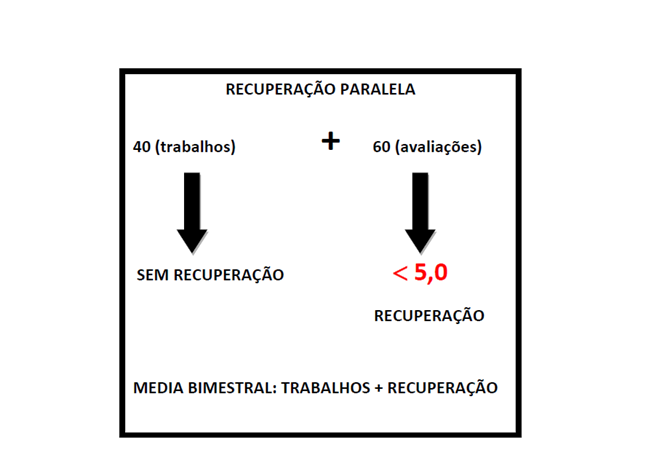 11.3. Recuperação Especial	Segundo a Resolução CME Nº 59 de 29 de setembro de 2016, a Recuperação em época especial, de caráter facultativo à Unidade Escolar, após o cumprimento dos 200 (duzentos) dias letivos, tem por objetivo oferecer ao aluno condições favoráveis para alcançar o mínimo exigido para sua promoção, em até 03(três) disciplinas.A Unidade Escolar deverá viabilizar estratégias diferenciadas para os estudos de recuperação, com acompanhamento o mais individualizado possível.11.4. Progressão Parcial	A Progressão Parcial (ou dependência) em até 02 disciplinas será realizada conforme determina o Regimento Escolar Único, onde só será permitida a partir do 6º ano em até 02(duas) disciplinas e deverá ser concluída no ano posterior. Não há Progressão Parcial no 9º ano, uma vez que o aluno será transferido para outro Sistema Educacional o qual pode não adotar o regime de dependência. O Aluno com dependência no 9º ano só poderá receber o histórico após concluída a dependência. 	A progressão Parcial não se vincula aos dias letivos, à carga horária anual e a frequência mínima de 75% (setenta e cinco por cento), mas, tão somente o programa de estudos, podendo ser concluído em qualquer período do ano letivo, de acordo com a avaliação do Conselho de Classe conforme Resolução do CME nº. 029/06.12.	Plano Anual de Ação Coletiva da Instituição 13. Referências BibliográficasBOUTINET, Jean-Pierre.   Antropologia do projeto. Porto Alegre: Artes Médicas Sul, 2002.BRASIL.   Ministério   da   Educação   e   do   Desporto.   Secretaria   de Educação   Fundamental.   Referencial   Curricular   Nacional   Para   a   Educação Infantil. Brasília: MEC/SEF, 1998.  _________.  Ministério da Educação   e do   Desporto.  Secretaria   de Educação Fundamental. Referencial Para a Formação de Professores. MEC/SEF. Brasília, 1999. _________. Lei 9394/96 Diretrizes e Bases da Educação Nacional._________. Lei 8.069/90 Estatuto da Criança e do Adolescente.PARÂMETROS CURRICULARES NACIONAIS. Ministério da Educação. Secretaria de Educação Fundamental.CBMM/ Fundação ABRINQ pelos Direitos das   Crianças/   UNICEF/ Oficina  de  Ideias.  10 medidas  básicas  para  a  infância    brasileira.  São Paulo, 1994. DELORS, J. (Org.).  Educação: um tesouro a descobrir.  São Paulo: Cortez, 1998. DEWEY, J. Como pensamos.  São Paulo: Companhia Ed. Nacional, 1968. DOMINGUES, José     Luís.  O  cotidiano  da  escola   de   1ºGrau:  o  sonho   e   a realidade. Tese de doutorado, PUC, São Paulo, 1985. HERNÁNDEZ,  F. & VENTURA, M.   A organização do currículo por projetos de trabalho:  o conhecimento é  um caleidoscópio.    Porto Alegre: Artes  Médicas  Sul, 1998. MIRANDA, Cláudia. LOPES, Angélica Carvalho. RODRIGUES, Vera Lúcia. Alfabetização. São Paulo: Ática, 2001. Vivência e Construção MOREIRA, Antonio      Flávio   Barbosa.   Escola,   currículo   e   a   construção   do conhecimento. In: Escola Básica. Coletânea  CBE Campinas, Papirus,  1992. RIBEIRO, Lucília Ávila. Coleção Construindo um Mundo Melhor com Estudos Sociais, Saúde e Ciências.SNIDER, Georges. Alegria na escola. Rio de Janeiro: Paz e Terra, 1992. Citar outras que forem utilizadas14.	Ata de AprovaçãoATA DE APROVAÇÃO DO PROJETO POLÍTICO PEDAGÓGICO (Sugestão de modelo)__________________________________________________________(Nome da escola) _________________________, _____, ____de _______________de 2023.(Município) (UF) (Data)Aos xxx dias do mês de xxxxxxxxx, reuniram-se direção, professores, funcionários, alunos e pais da Escola Municipal xxxxxxxxxxxx para análise e aprovação do Projeto Político Pedagógico para o ano de 2023. Ressalta-se que a elaboração do mesmo se deu de forma coletiva e participativa dos componentes da comunidade escolar com a  intenção da escola e seus profissionais realizarem um trabalho de qualidade, resultante de reflexões e questionamentos dos profissionais sobre o que é a escola hoje e o que poderá a vir a ser. Foram discutidas as fraquezas, ameaças, oportunidades e forças da instituição bem como verificados os resultados das avaliações externas e fluxo do ano de 2022 para que servissem de  diagnósticos orientadores para a elaboração do Plano de Ação Coletiva 2023. Desta forma o  Projeto Pedagógico apresentado  expressa a identidade da escola como uma instituição que tem personalidade própria, por refletir o pensamento do seu coletivo, levando em consideração as práticas e necessidades da comunidade escolar, as diretrizes nacionais, e as normas, regulamentos e orientações curriculares e metodológicas do Sistema Municipal de Educação, garantindo  o acesso e permanência, com sucesso, do aluno na escola; gestão democrática; qualidade do ensino; organização e integração curricular; integração escola/família/comunidade e autonomia.15. Anexos  	15.1. Matrizes Curriculares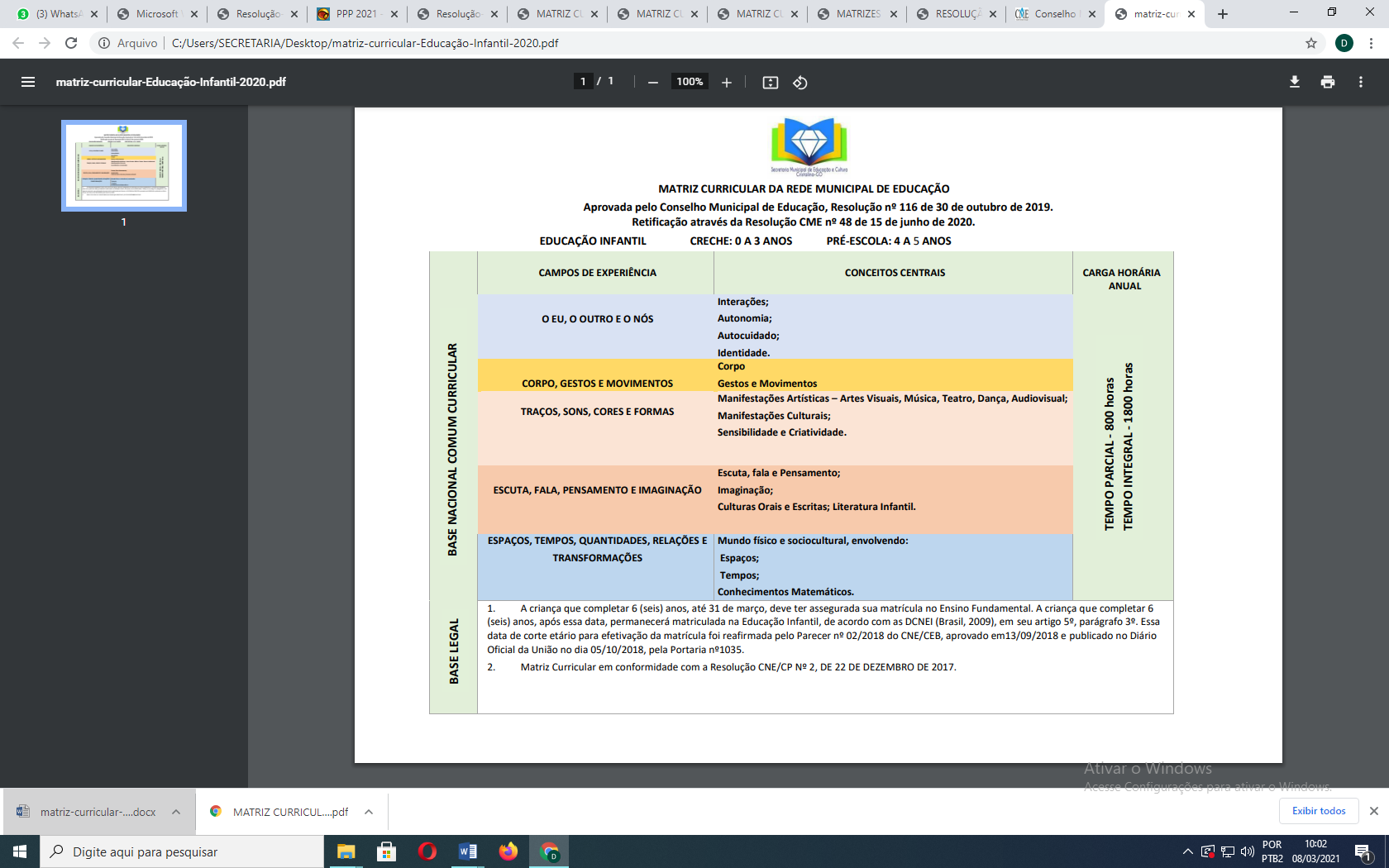 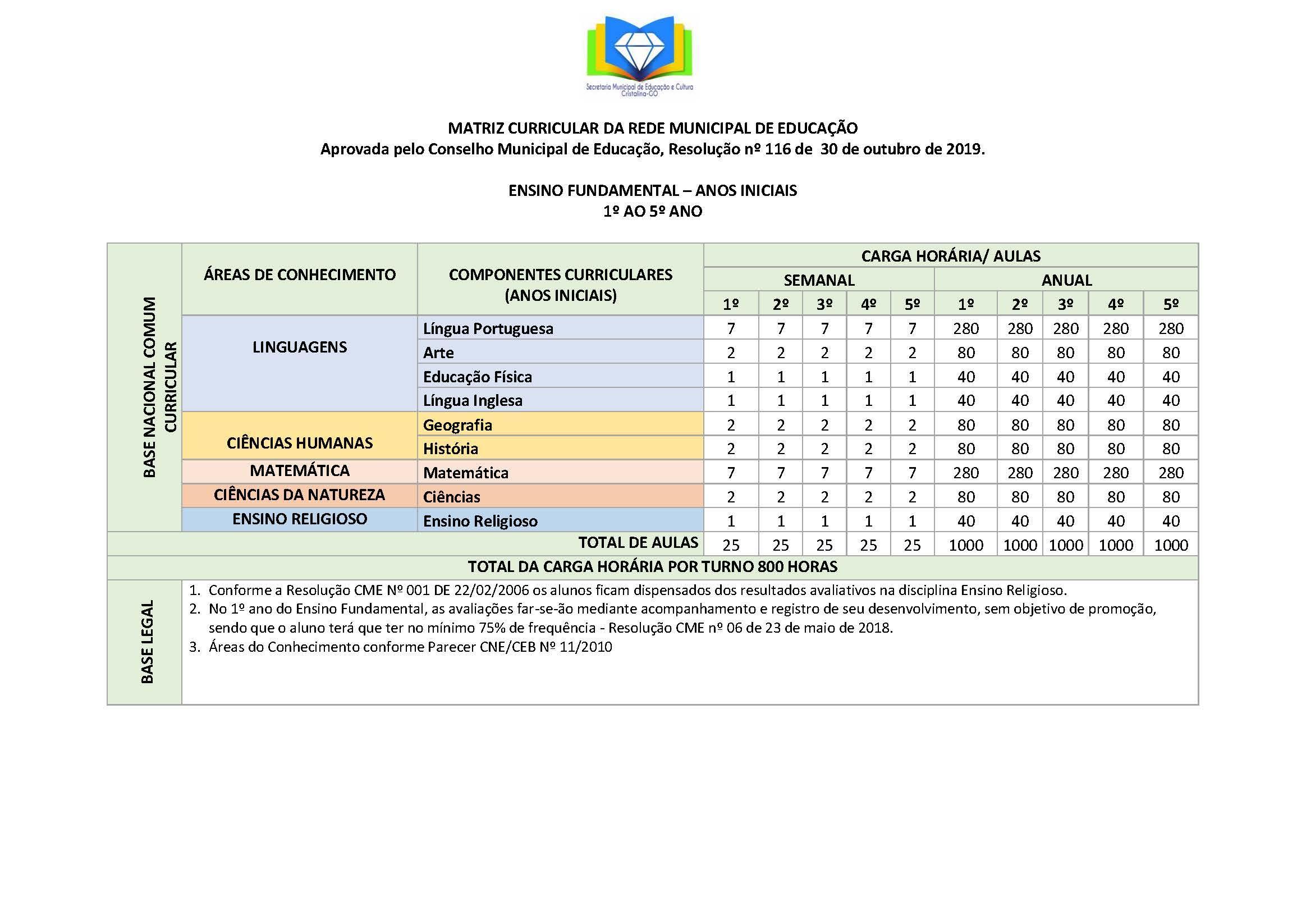 15.2. Calendário Escolar15.3. Ficha (s) de Avaliação Contínua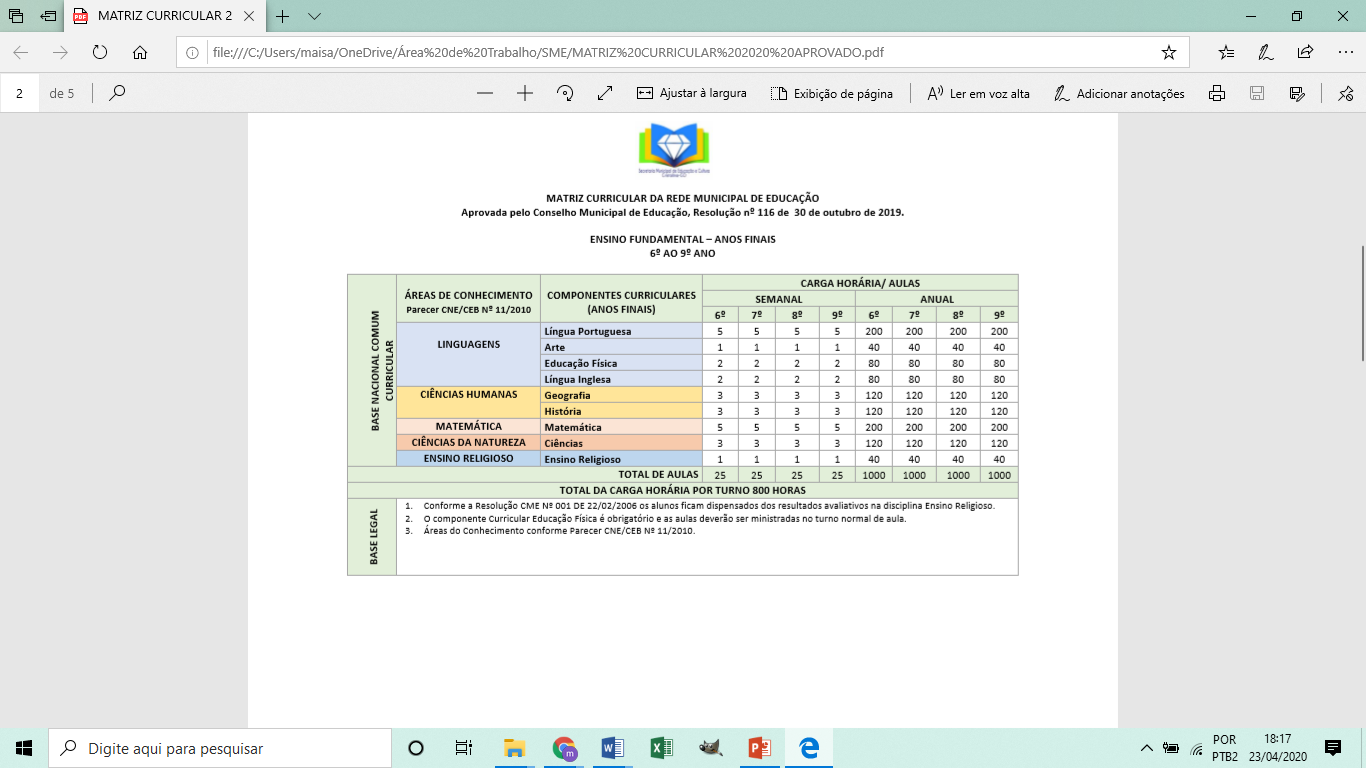 15.2. Calendário Escolar 2023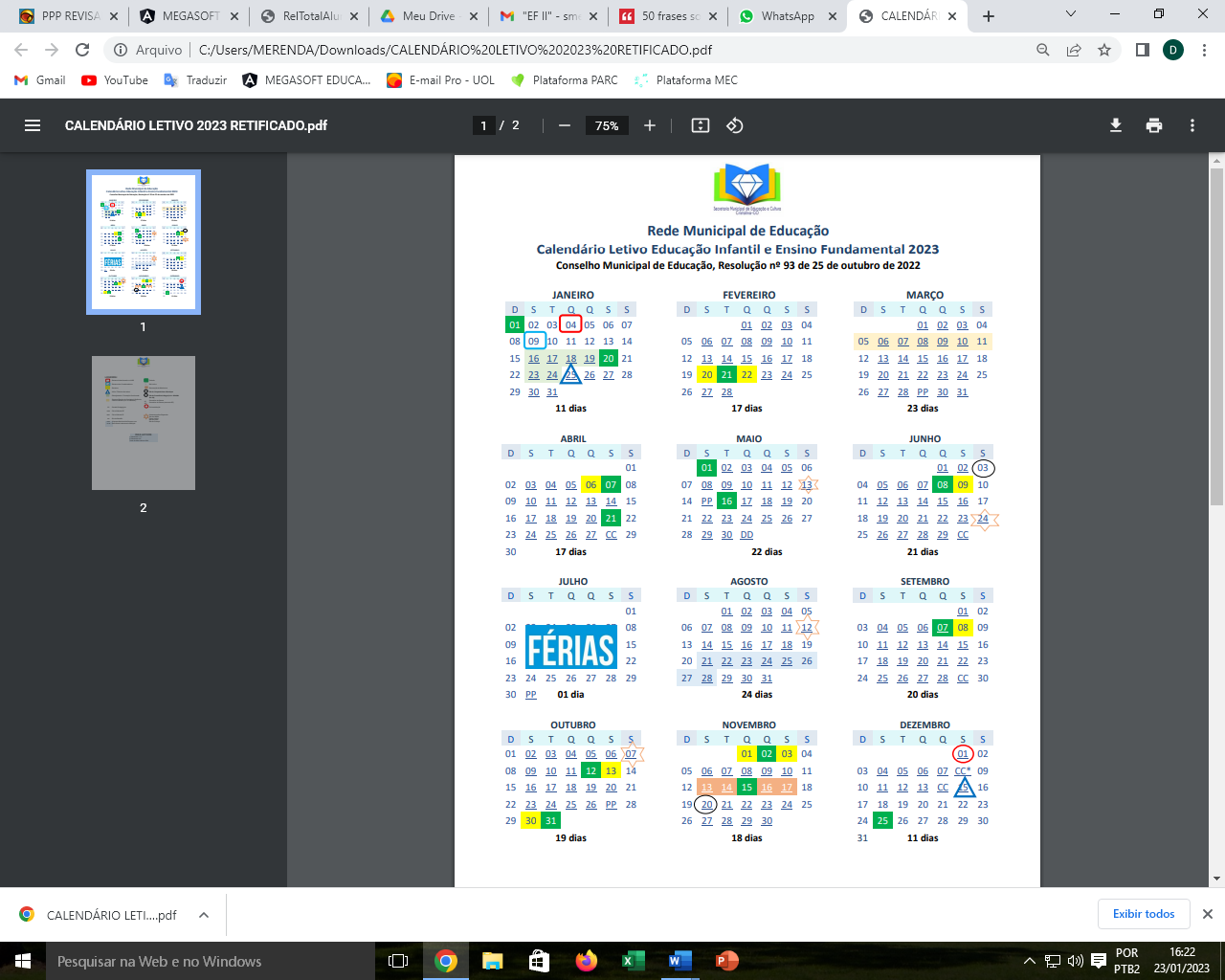 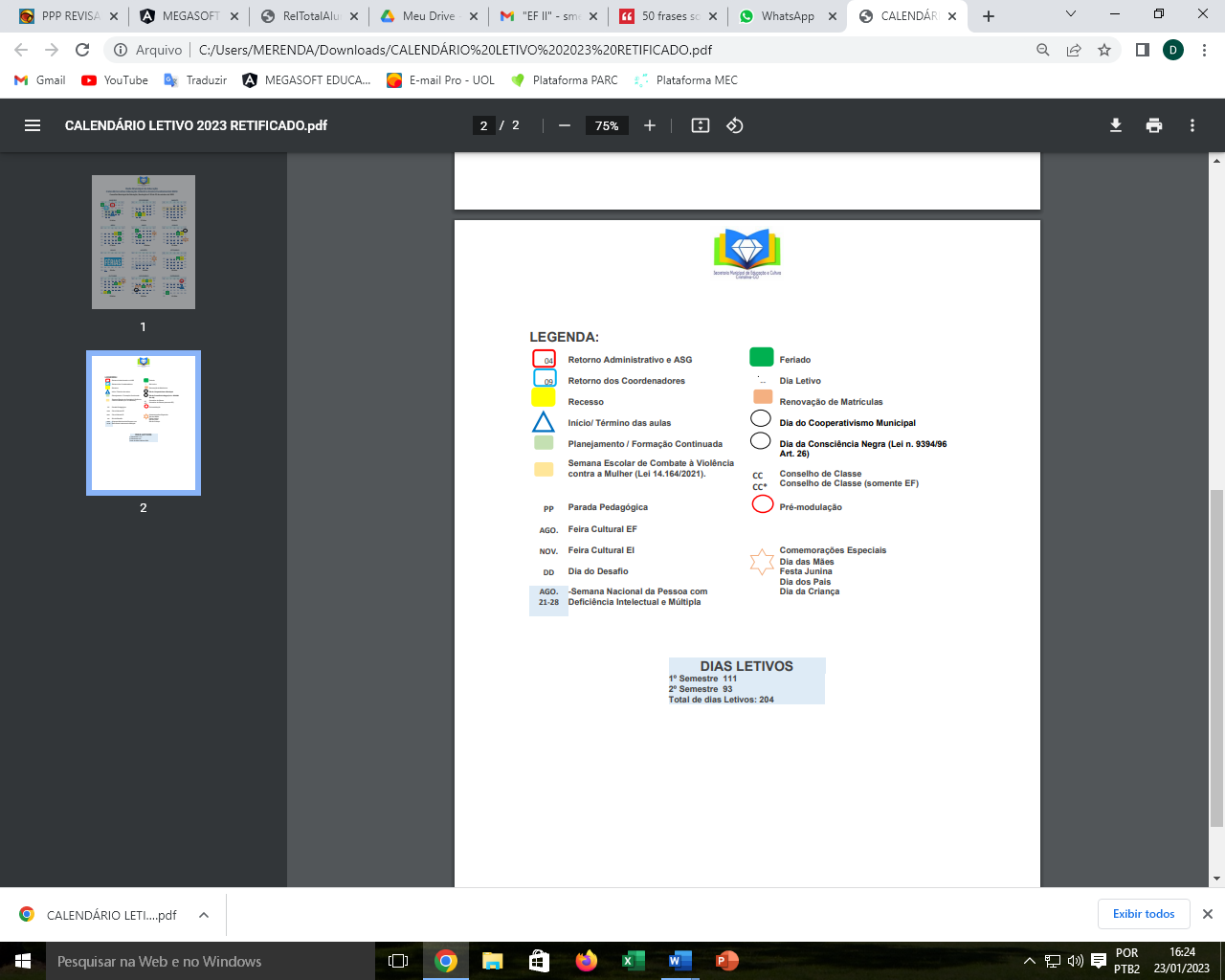 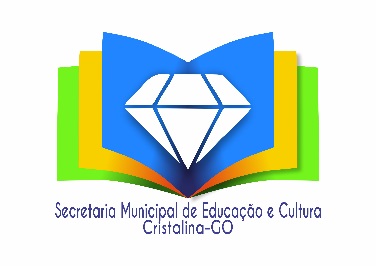 DEPARTAMENTO PEDAGÓGICORelatório de Análise do Projeto Político Pedagógico[]Instrumento que reflete a proposta educacional da Escola xxxxx, expressando o planejamento do trabalho coletivo da comunidade escolar, cujas responsabilidades, pessoais e coletivas são assumidas para execução dos objetivos estabelecidos.Nome:Escola Municipal xxxxNome:Escola Municipal xxxxNome:Escola Municipal xxxxEndereço: Endereço completo (rua, bairro, CEP)Endereço: Endereço completo (rua, bairro, CEP)Endereço: Endereço completo (rua, bairro, CEP)Endereço Eletrônico:(email institucional)Endereço Eletrônico:(email institucional)Endereço Eletrônico:(email institucional)Localização: (zona urbana ou rural)Localização: (zona urbana ou rural)Localização: (zona urbana ou rural)CNPJ:Código INEP:Forma de Manutenção:(convênio, pública mantida pela PMC]Lei de Criação: Lei de Criação: Lei de Criação: Ato Autorizativo em Vigor:Ato Autorizativo em Vigor:Ato Autorizativo em Vigor:Níveis e Modalidades Ofertados:Educação Infantil – Pré-EscolaEnsino Fundamental – Anos Iniciais e Anos FinaisEducação de Jovens e AdultosEducação Especial Níveis e Modalidades Ofertados:Educação Infantil – Pré-EscolaEnsino Fundamental – Anos Iniciais e Anos FinaisEducação de Jovens e AdultosEducação Especial Níveis e Modalidades Ofertados:Educação Infantil – Pré-EscolaEnsino Fundamental – Anos Iniciais e Anos FinaisEducação de Jovens e AdultosEducação Especial Turnos/Horário de Funcionamento Pedagógico:Matutino – 7:15 às 12 horasVespertino – 13 às 17:45 horasNoturno – 18 às 22 horasTurnos/Horário de Funcionamento Pedagógico:Matutino – 7:15 às 12 horasVespertino – 13 às 17:45 horasNoturno – 18 às 22 horasTurnos/Horário de Funcionamento Pedagógico:Matutino – 7:15 às 12 horasVespertino – 13 às 17:45 horasNoturno – 18 às 22 horasAprendizadoFluxoIDEBMetaANOS INICIAIS2017ANOS INICIAIS2019ANOS INICIAIS2021ANOS FINAIS2017ANOS FINAIS2019ANOS FINAIS2021SérieMatrículaInicialTransf.EvadidosMatrículaFinalAprovadosReprov.%Aprov.%Repr.Agrup. 4 anosAgrup. 5 anos1º Ano2º Ano3º Ano4º Ano5º Ano6º Ano 7º Ano8º Ano9º AnoEJA1ªetapa/1º semestreEJA1ªetapa/2º semestreEJA1ªetapa/3º semestreEJA1ªetapa/4º semestreEJA2ªetapa/1º semestreEJA2ªetapa/2º semestreEJA2ªetapa/3º semestreEJA2ªetapa/4º semestreCOMPETÊNCIAS GERAIS PARA EDUCAÇÃO BÁSICA1.	Valorizar e utilizar os conhecimentos historicamente construídos sobre o mundo físico, social, cultural e digital para entender e explicar a realidade, continuar aprendendo e colaborar para a construção de uma sociedade justa, democrática e inclusiva.2. Exercitar a curiosidade intelectual e recorrer à abordagem própria das ciências, incluindo a investigação, a reflexão, a análise crítica, a imaginação e a criatividade, para investigar causas, elaborar e testar hipóteses, formular e resolver problemas e criar soluções (inclusive tecnológicas) com base nos conhecimentos das diferentes áreas.3. Valorizar e fruir as diversas manifestações artísticas e culturais, das locais às mundiais, e também participar de práticas diversificadas da produção artístico-cultural.4. Utilizar diferentes linguagens – verbal (oral ou visual-motora, como Libras, e escrita), corporal, visual, sonora e digital –, bem como conhecimentos das linguagens artística, matemática e científica, para se expressar e partilhar informações, experiências, ideias e sentimentos em diferentes contextos e produzir sentidos que levem ao entendimento mútuo.5. Compreender, utilizar e criar tecnologias digitais de informação e comunicação de forma crítica, significativa, reflexiva e ética nas diversas práticas sociais (incluindo as escolares) para se comunicar, acessar e disseminar informações, produzir conhecimentos, resolver problemas e exercer protagonismo e autoria na vida pessoal e coletiva.6. Valorizar a diversidade de saberes e vivências culturais e apropriar-se de conhecimentos e experiências que lhe possibilitem entender as relações próprias do mundo do trabalho e fazer escolhas alinhadas ao exercício da cidadania e ao seu projeto de vida, com liberdade, autonomia, consciência crítica e responsabilidade.7.     Argumentar com base em fatos, dados e informações confiáveis, para formular, negociar e defender ideias, pontos de vista e decisões comuns que respeitem e promovam os direitos humanos, a consciência socioambiental e o consumo responsável em âmbito local, regional e global, com posicionamento ético em relação ao cuidado de si mesmo, dos outros e do planeta.8. Conhecer-se, apreciar-se e cuidar de sua saúde física e emocional, compreendendo-se na diversidade humana e reconhecendo suas emoções e as dos outros, com autocrítica e capacidade para lidar com elas.9. Exercitar a empatia, o diálogo, a resolução de conflitos e a cooperação, fazendo-se respeitar e promovendo o respeito ao outro e aos direitos humanos, com acolhimento e valorização da diversidade de indivíduos e de grupos sociais, seus saberes, identidades, culturas e potencialidades, sem preconceitos de qualquer natureza.10. Agir pessoal e coletivamente com autonomia, responsabilidade, flexibilidade, resiliência e determinação, tomando decisões com base em princípios éticos, democráticos, inclusivos, sustentáveis e solidários.DependênciasQuantidadeCondições de UtilizaçãoCondições de UtilizaçãoDependênciasQuantidadeAdequadoInadequadoDiretoria SecretariaSala de professoresSala de coordenação pedagógicaSala de leitura ou bibliotecaSala de TV e vídeoSala de informáticaSala de Recursos/AEESala de ciências / laboratórioAuditórioSala de aulaAlmoxarifadoDepósito de material de limpezaDespensaRefeitórioPátio cobertoQuadra de esportes descobertaQuadra de esportes cobertaCozinhaSanitário dos funcionáriosSanitário dos alunosSanitário adaptados para crianças e/ou deficientes.Rampas Corrimão Período MatutinoPeríodo MatutinoPeríodo MatutinoPeríodo MatutinoPeríodo VespertinoPeríodo VespertinoPeríodo VespertinoPeríodo VespertinoPeríodo IntegralPeríodo IntegralPeríodo IntegralPeríodo IntegralAgrupamentoTurmaNº alunosSala m2AgrupamentoTurmaNº alunosSala m2AgrupamentoTurmaNº alunosSala m2      4 anos      4 anos      4 anos      5 anos      5 anos      5 anosTOTAL DISCENTETOTAL DISCENTETOTAL DISCENTEPeríodo MatutinoPeríodo MatutinoPeríodo MatutinoPeríodo MatutinoPeríodo VespertinoPeríodo VespertinoPeríodo VespertinoPeríodo VespertinoSérie/AnoTurmaNº alunosSala m2Série/AnoTurmaNº alunosSala m21º ano 1º ano 2º ano2º ano3º ano 3º ano 4º ano4º ano5º ano 5º ano 6º ano 6º ano 7º ano 7º ano 8º ano 8º ano 9º ano9º  anoTOTAL DISCENTETOTAL DISCENTEPeríodo NoturnoPeríodo NoturnoPeríodo NoturnoPeríodo NoturnoPeríodo NoturnoI ETAPA(Anos Iniciais)SérieTurmasNº alunosSala m2I ETAPA(Anos Iniciais)1º semestreI ETAPA(Anos Iniciais)2º semestreI ETAPA(Anos Iniciais)3º semestreI ETAPA(Anos Iniciais)4º semestreII ETAPA (Anos Finais)1º semestreII ETAPA (Anos Finais)2º semestreII ETAPA (Anos Finais)3º semestreII ETAPA (Anos Finais)4º semestreTOTAL DISCENTETOTAL DISCENTEFunçãoNomeFormaçãoNível/área  Situação FuncionalDiretor Superior/ LetrasEfetivo/ temporárioSecretario GeralCoord. Pedagógico Anos IniciaisCoord. Pedagógico Anos FinaisCoord. AlfabetizaçãoCoord. Turno MatutinoCoord. Turno VespertinoNomeFormaçãoInicial /área  Atuação: Série/ turno Situação FuncionalExemplos:Licenciatura/ PedagogiaMagistérioNormal SuperiorExemplos:Professor 1º ano / matutinoProfessor Agrup. 4 anos / vespertinoProfissional de Apoio EscolarAssistente de Desenvolvimento InfantilExemplos:Efetivo TemporárioDesvio de funçãoEstagiárioNomeFormaçãoAtuação Situação FuncionalExemplos:Ensino Fundamental CompletoEnsino Fundamental IncompletoEnsino Médio Licenciatura em ???Bacharelado em ???Exemplos:Aux. AdministrativoASGMerendeiro(a)PorteiroCopeiroAux. de BibliotecaAux. de Informática VigiaEfetivo ContratoDesvio de funçãoDIREITOS DE APRENDIZAGEM E DESENVOLVIMENTO NA EDUCAÇÃO INFANTIL• Conviver com outras crianças e adultos, em pequenos e grandes grupos, utilizando diferentes linguagens, ampliando o conhecimento de si e do outro, o respeito em relação à cultura e às diferenças entre as pessoas.• Brincar cotidianamente de diversas formas, em diferentes espaços e tempos, com diferentes parceiros (crianças e adultos), ampliando e diversificando seu acesso a produções culturais, seus conhecimentos, sua imaginação, sua criatividade, suas experiências emocionais, corporais, sensoriais, expressivas, cognitivas, sociais e relacionais.• Participar ativamente, com adultos e outras crianças, tanto do planejamento da gestão da escola e das atividades propostas pelo educador quanto da realização das atividades da vida cotidiana, tais como a escolha das brincadeiras, dos materiais e dos ambientes, desenvolvendo diferentes linguagens e elaborando conhecimentos, decidindo e se posicionando.• Explorar movimentos, gestos, sons, formas, texturas, cores, palavras, emoções, transformações, relacionamentos, histórias, objetos, elementos da natureza, na escola e fora dela, ampliando seus saberes sobre a cultura, em suas diversas modalidades: as artes, a escrita, a ciência e a tecnologia.• Expressar, como sujeito dialógico, criativo e sensível, suas necessidades, emoções, sentimentos, dúvidas, hipóteses, descobertas, opiniões, questionamentos, por meio de diferentes linguagens.• Conhecer-se e construir sua identidade pessoal, social e cultural, constituindo uma imagem positiva de si e de seus grupos de pertencimento, nas diversas experiências de cuidados, interações, brincadeiras e linguagens vivenciadas na instituição escolar e em seu contexto familiar e comunitário.LINGUAGENSLíngua Portuguesa1.     Compreender a língua como fenômeno cultural, histórico, social, variável, heterogêneo e sensível aos contextos de uso, reconhecendo-a como meio de construção de identidades de seus usuários e da comunidade a que pertencem.2. Apropriar-se da linguagem escrita, reconhecendo-a como forma de interação nos diferentes campos de atuação da vida social e utilizando-a para ampliar suas possibilidades de participar da cultura letrada, de construir conhecimentos (inclusive escolares) e de se envolver com maior autonomia e protagonismo na vida social.3. Ler, escutar e produzir textos orais, escritos e multissemióticos que circulam em diferentes campos de atuação e mídias, com compreensão, autonomia, fluência e criticidade, de modo a se expressar e partilhar informações, experiências, ideias e sentimentos, e continuar aprendendo.4. Compreender o fenômeno da variação linguística, demonstrando atitude respeitosa diante de variedades linguísticas e rejeitando preconceitos linguísticos.5. Empregar, nas interações sociais, a variedade e o estilo de linguagem adequados à situação comunicativa, ao(s) interlocutor(es) e ao gênero do discurso/gênero textual.6. Analisar informações, argumentos	e opiniões manifestados em interações sociais e nos meios de comunicação, posicionando-se ética e criticamente em relação a conteúdos discriminatórios que ferem direitos humanos e ambientais. 7. Reconhecer o texto como lugar de manifestação e negociação de sentidos, valores e ideologias.8. Selecionar textos e livros para leitura integral, de acordo com objetivos, interesses e projetos pessoais (estudo, formação pessoal, entretenimento, pesquisa, trabalho etc.).9. Envolver-se     em     práticas     de     leitura     literária     que     possibilitem     o desenvolvimento do senso estético para fruição, valorizando a literatura e outras manifestações artístico-culturais como formas de acesso às dimensões lúdicas, de imaginário e encantamento, reconhecendo o potencial transformador e humanizador da experiência com a literatura.10. Mobilizar práticas da cultura digital, diferentes linguagens, mídias e ferramentas digitais para expandir as formas de produzir sentidos (nos processos de compreensão e produção), aprender e refletir sobre o mundo e realizar diferentes projetos autorais.LINGUAGENSArte1.     Explorar, conhecer, fruir e analisar criticamente práticas e produções artísticas e culturais do seu entorno social, dos povos indígenas, das comunidades tradicionais brasileiras e de diversas sociedades, em distintos tempos e espaços, para reconhecer a arte como um fenômeno cultural, histórico, social e sensível a diferentes contextos e dialogar com as diversidades.2. Compreender as relações entre as linguagens da Arte e suas práticas integradas, inclusive aquelas possibilitadas pelo uso das novas tecnologias de informação e comunicação, pelo cinema e pelo audiovisual, nas condições particulares de produção, na prática de cada linguagem e nas suas articulações.3. Pesquisar e conhecer distintas matrizes estéticas e culturais – especialmente aquelas manifestas na arte e nas culturas que constituem a identidade brasileira –, sua tradição e manifestações contemporâneas, reelaborando--as nas criações em Arte.4. Experienciar a ludicidade, a percepção, a expressividade e a imaginação, ressignificando espaços da escola e de fora dela no âmbito da Arte.5. Mobilizar recursos tecnológicos como formas de registro, pesquisa e criação artística.6. Estabelecer relações entre arte, mídia, mercado e consumo, compreendendo, de forma crítica e problematizadora, modos de produção e de circulação da arte na sociedade.7. Problematizar questões políticas, sociais, econômicas, científicas, tecnológicas e culturais, por meio de exercícios, produções, intervenções e apresentações artísticas.8. Desenvolver a autonomia, a crítica, a autoria e o trabalho coletivo e colaborativo nas artes.9. Analisar e valorizar o patrimônio artístico nacional e internacional, material e imaterial, com suas histórias e diferentes visões de mundo.LINGUAGENSEducação Física1.     Compreender a origem da cultura corporal de movimento e seus vínculos com a organização da vida coletiva e individual.2. Planejar e empregar estratégias para resolver desafios e aumentar as possibilidades de aprendizagem das práticas corporais, além de se envolver no processo de ampliação do acervo cultural nesse campo.3. Refletir, criticamente, sobre as relações entre a realização das práticas corporais e os processos de saúde/doença, inclusive no contexto das atividades laborais.4. Identificar a multiplicidade de padrões de desempenho, saúde, beleza e estética corporal, analisando, criticamente, os modelos disseminados na mídia e discutir posturas consumistas e preconceituosas.5. Identificar as formas de produção dos preconceitos, compreender seus efeitos e combater posicionamentos discriminatórios em relação às práticas corporais e aos seus participantes.6. Interpretar e recriar os valores, os sentidos e os significados atribuídos às diferentes práticas corporais, bem como aos sujeitos que delas participam.7. Reconhecer as práticas corporais como elementos constitutivos da identidade cultural dos povos e grupos.8. Usufruir das práticas corporais de forma autônoma para potencializar o envolvimento em contextos de lazer, ampliar as redes de sociabilidade e a promoção da saúde.9. Reconhecer o acesso às práticas corporais como direito do cidadão, propondo e produzindo alternativas para sua realização no contexto comunitário.10. Experimentar, desfrutar, apreciar e criar diferentes brincadeiras, jogos, danças, ginásticas, esportes, lutas e práticas corporais de aventura, valorizando o trabalho coletivo e o protagonismo.LINGUAGENSLíngua Inglesa1.     Identificar o lugar de si e o do outro em um mundo plurilíngue e multicultural, refletindo, criticamente, sobre como a aprendizagem da língua inglesa contribui para a inserção dos sujeitos no mundo globalizado, inclusive no que concerne ao mundo do trabalho.2. Comunicar-se na língua inglesa, por meio do uso variado de linguagens em mídias impressas ou digitais, reconhecendo-a como ferramenta de acesso ao conhecimento, de ampliação das perspectivas e de possibilidades para a compreensão dos valores e interesses de outras culturas e para o exercício do protagonismo social.3. Identificar similaridades e diferenças entre a língua inglesa e a língua materna/outras línguas, articulando-as a aspectos sociais, culturais e identitários, em uma relação intrínseca entre língua, cultura e identidade.4. Elaborar repertórios linguístico-discursivos da língua inglesa, usados em diferentes países e por grupos sociais distintos dentro de um mesmo país, de modo a reconhecer a diversidade linguística como direito e valorizar os usos heterogêneos, híbridos e multimodais emergentes nas sociedades contemporâneas.5. Utilizar novas tecnologias, com novas linguagens e modos de interação, para pesquisar, selecionar, compartilhar, posicionar-se e produzir sentidos em práticas de letramento na língua inglesa, de forma ética, crítica e responsável.6. Conhecer diferentes patrimônios culturais, materiais e imateriais, difundidos na língua inglesa, com vistas ao exercício da fruição e da ampliação de perspectivas no contato com diferentes manifestações artístico-culturais.CIÊNCIAS HUMANASGeografia1.     Utilizar os conhecimentos geográficos para entender a interação sociedade/ natureza e exercitar o interesse e o espírito de investigação e de resolução de problemas.2. Estabelecer conexões entre diferentes temas do conhecimento geográfico, reconhecendo a importância dos objetos técnicos para a compreensão das formas como os seres humanos fazem uso dos recursos da natureza ao longo da história.3. Desenvolver autonomia e senso crítico para compreensão e aplicação do raciocínio geográfico na análise da ocupação humana e produção do espaço, envolvendo os princípios de analogia, conexão, diferenciação, distribuição, extensão, localização e ordem.4. Desenvolver o pensamento espacial, fazendo uso das linguagens cartográficas e iconográficas, de diferentes gêneros textuais e das geotecnologias para a resolução de problemas que envolvam informações geográficas.5. Desenvolver e utilizar processos, práticas e procedimentos de investigação para compreender o mundo natural, social, econômico, político e o meio técnico-científico e informacional, avaliar ações e propor perguntas e     soluções    (inclusive     tecnológicas)     para     questões     que     requerem conhecimentos científicos da Geografia.6. Construir argumentos com base em informações geográficas, debater e defender ideias e pontos de vista que respeitem e promovam a consciência socioambiental e o respeito à biodiversidade e ao outro, sem preconceitos de qualquer natureza.7. Agir pessoal e coletivamente com respeito, autonomia, responsabilidade, flexibilidade, resiliência e determinação, propondo ações sobre as questões socioambientais, com base em princípios éticos, democráticos, sustentáveis e solidários.CIÊNCIAS HUMANASHistória1.     Compreender acontecimentos históricos, relações de poder e processos e mecanismos de transformação e manutenção das estruturas sociais, políticas, econômicas e culturais ao longo do tempo e em diferentes espaços para analisar, posicionar-se e intervir no mundo contemporâneo.2. Compreender a historicidade no tempo e no espaço, relacionando acontecimentos e processos de transformação e manutenção das estruturas sociais, políticas, econômicas e culturais, bem como problematizar os significados das lógicas de organização cronológica.3. Elaborar questionamentos, hipóteses, argumentos e proposições em relação a documentos, interpretações e contextos históricos específicos, recorrendo a diferentes linguagens e mídias, exercitando a empatia, o diálogo, a resolução de conflitos, a cooperação e o respeito.4. Identificar interpretações que expressem visões de diferentes sujeitos, culturas e povos com relação a um mesmo contexto histórico, e posicionar-se criticamente com base em princípios éticos, democráticos, inclusivos, sustentáveis e solidários.5. Analisar e compreender o movimento de populações e mercadorias no tempo e no espaço e seus significados históricos, levando em conta o respeito e a solidariedade com as diferentes populações.6. Compreender e problematizar os conceitos e procedimentos norteadores da produção historiográfica.7. Produzir,   avaliar     e     utilizar     tecnologias     digitais     de     informação     e comunicação de modo crítico, ético e responsável, compreendendo seus significados para os diferentes grupos ou estratos sociais.MATEMÁTICAMatemática1.	Reconhecer que a Matemática é uma ciência humana, fruto das necessidades e preocupações de diferentes culturas, em diferentes momentos históricos, e é uma ciência viva, que contribui para solucionar problemas científicos e tecnológicos e para alicerçar descobertas e construções, inclusive com impactos no mundo do trabalho.2. Desenvolver o raciocínio lógico, o espírito de investigação e a capacidade de produzir argumentos convincentes, recorrendo aos conhecimentos matemáticos para compreender e atuar no mundo.3. Compreender as relações entre conceitos e procedimentos dos diferentes campos da Matemática (Aritmética, Álgebra, Geometria, Estatística e Probabilidade) e de outras áreas do conhecimento, sentindo segurança quanto à própria capacidade de construir e aplicar conhecimentos matemáticos, desenvolvendo a autoestima e a perseverança na busca de soluções.4. Fazer observações sistemáticas de aspectos quantitativos e qualitativos presentes nas práticas sociais e culturais, de modo a investigar, organizar, representar e comunicar informações relevantes, para interpretá-las e avaliá-las crítica e eticamente, produzindo argumentos convincentes.5. Utilizar processos e ferramentas matemáticas, inclusive tecnologias digitais disponíveis, para modelar e resolver problemas cotidianos, sociais e de outras áreas de conhecimento, validando estratégias e resultados.6. Enfrentar     situações-problema     em     múltiplos     contextos, incluindo-se situações imaginadas, não diretamente relacionadas com o aspecto prático-utilitário, expressar suas respostas e sintetizar conclusões, utilizando diferentes registros e linguagens (gráficos, tabelas, esquemas, além de texto escrito na língua materna e outras linguagens para descrever algoritmos, como fluxogramas, e dados).7.     Desenvolver e/ou discutir projetos que abordem, sobretudo, questões de urgência social, com base em princípios éticos, democráticos, sustentáveis e solidários, valorizando a diversidade de opiniões de indivíduos e de grupos sociais, sem preconceitos de qualquer natureza.8. Interagir com seus pares de forma cooperativa, trabalhando coletivamente no planejamento e desenvolvimento de pesquisas para responder a questionamentos e na busca de soluções para problemas, de modo a identificar aspectos consensuais ou não na discussão de uma determinada questão, respeitando o modo de pensar dos colegas e aprendendo com eles.CIÊNCIAS DA NATUREZACiências1. Compreender as Ciências da Natureza como empreendimento humano, e o conhecimento científico como provisório, cultural e histórico.2. Compreender conceitos fundamentais e estruturas explicativas das Ciências da Natureza, bem como dominar processos, práticas e procedimentos da investigação científica, de modo a sentir segurança no debate de questões científicas, tecnológicas, socioambientais e do mundo do trabalho, continuar aprendendo e colaborar para a construção de uma sociedade justa, democrática e inclusiva.3. Analisar, compreender e explicar características, fenômenos e processos relativos ao mundo natural, social e tecnológico (incluindo o digital), como também as relações que se estabelecem entre eles, exercitando a curiosidade para fazer perguntas, buscar respostas e criar soluções (inclusive tecnológicas) com base nos conhecimentos das Ciências da Natureza.4. Avaliar aplicações e implicações políticas, socioambientais e culturais da ciência e de suas tecnologias para propor alternativas aos desafios do mundo contemporâneo, incluindo aqueles relativos ao mundo do trabalho.5. Construir argumentos com base em dados, evidências e informações confiáveis e negociar e defender ideias e pontos de vista que promovam a consciência socioambiental e o respeito a si próprio e ao outro, acolhendo e valorizando a diversidade de indivíduos e de grupos sociais, sem preconceitos de qualquer natureza.6. Utilizar diferentes linguagens e tecnologias digitais de informação e comunicação para se comunicar, acessar e disseminar informações, produzir conhecimentos e resolver problemas das Ciências da Natureza de forma crítica, significativa, reflexiva e ética.7.     Conhecer, apreciar e cuidar de si, do seu corpo e bem-estar, compreendendo-se na diversidade humana, fazendo-se respeitar e respeitando o outro, recorrendo aos conhecimentos das Ciências da Natureza e às suas tecnologias.8. Agir pessoal e coletivamente com respeito, autonomia, responsabilidade, flexibilidade, resiliência e determinação, recorrendo aos conhecimentos das Ciências da Natureza para tomar decisões frente a questões científico-tecnológicas e socioambientais e a respeito da saúde individual e coletiva, com base em princípios éticos, democráticos, sustentáveis e solidários.ENSINO RELIGIOSOEnsino Religioso1.     Conhecer os aspectos estruturantes das diferentes tradições/movimentos religiosos e filosofias de vida, a partir de pressupostos científicos, filosóficos, estéticos e éticos.2. Compreender, valorizar e respeitar as manifestações religiosas e filosofias de vida, suas experiências e saberes, em diferentes tempos, espaços e territórios.3. Reconhecer e cuidar de si, do outro, da coletividade e da natureza, enquanto expressão de valor da vida.4. Conviver com a diversidade de crenças, pensamentos, convicções, modos de ser e viver.5. Analisar as relações entre as tradições religiosas e os campos da cultura, da política, da economia, da saúde, da ciência, da tecnologia e do meio ambiente.6. Debater, problematizar e posicionar-se frente aos discursos e práticas de intolerância, discriminação e violência de cunho religioso, de modo a assegurar os direitos humanos no constante exercício da cidadania e da cultura de paz.PROGRAMA UNIÃO FAZ A VIDAO Programa A União Faz a vida estimula a perspectiva metodológica do trabalho com projetos, por meio da qual, educadores, crianças, adolescentes e comunidade vivem uma experiência colaborativa de aprendizagem em que definem o que pretendem fazer, escolhem rotas de pesquisa-ação, discutem responsabilidades, estabelecem cronogramas de ação e desenham claramente aonde querem chegar. Essa metodologia prioriza o diálogo, a troca de saberes, a expressão de dúvidas, a resolução de conflitos, a percepção das diferenças.(as instituições que não ofertam devem excluir esta linha)PROGRAMA ALFAMAIS GOIÁSO Programa em Regime de Colaboração pela Criança Alfabetizada, por meio da Secretaria de Estado da Educação (Seduc), visa a redução dos índices de alfabetização incompleta e letramento insuficiente entre as crianças matriculadas nas redes públicas de ensino. Também objetiva assegurar a alfabetização completa na idade certa, até o 2º ano do Ensino Fundamental.Para que a alfabetização das crianças seja concluída na idade certa, Estado e municípios irão trabalhar juntos na execução de ações voltadas a professores e estudantes da Educação Infantil e 1º, 2º e 5º anos do Ensino Fundamental.  Assim, para o ano de 2022 está previsto a distribuição de materiais didáticos de apoio à alfabetização para professores e estudantes.(as instituições que não ofertam devem excluir esta linha)PROGRAMA TEMPO DE APRENDERTempo de Aprender é um programa de alfabetização abrangente, cujo propósito é melhorar a qualidade da alfabetização em todas as escolas públicas do país. Para isso, o programa realiza ações que atuam no sentido de aprimorar a formação pedagógica e gerencial de docentes e gestores, disponibilizam materiais e recursos baseados em evidências científicas para alunos, professores e gestores educacionais, aprimoram o acompanhamento da aprendizagem dos alunos, por meio de atenção individualizada e valorizar os professores e gestores da alfabetização. Tem como objetivo melhorar a qualidade da alfabetização, propõe ações estruturadas e ligadas aos eixos que no ano de 2021 foram trabalhados de 1º ao 5º ano em forma das Avaliações Formativas e Diagnósticas.  São aplicadas Avaliações Formativas e Diagnósticas e a Avaliação de Fluência para os estudantes da Educação Infantil (Pré-escola) e de  1º ao 9º ano das redes públicas de ensino municipal.(as instituições que não ofertam devem excluir esta linha)AVALIAÇÃO DE DESENVOLVIMENTO DE APRENDIZAGEMA ADA é uma avaliação diagnóstica contínua que aponta para propostas de intervenção pedagógica a serem realizadas em sala de aula. O Projeto ADA é dividido em ciclos (bimestres) durante o ano letivo, cada ciclo é composto por etapas, intermediadas por um Plano de Intervenção, sendo:1ª etapa – desenvolvimento do currículo e das avaliações normais da série.2ª etapa - avaliação, ao final de cada bimestre, com objetivo de acompanhar o aprendizado do estudante no decorrer do bimestre.3ª etapa – intervenção para recuperação do déficit de aprendizado, utilizando materiais complementares como Aprender Mais, Estudos Compartilhados entre outros.A ADA é elaborada a partir das habilidades de aprendizagem da  Base Nacional Comum Curricular, Documento Curricular para Goiás e o Plano Curricular Municipal e dos descritores de Língua Portuguesa, Ciências Humanas, Ciências da Natureza  e Matemática, relacionados na Matriz de Referência do SAEB.AVALIAÇÃO DIAGNÓSTICA DA EDUCAÇÃO DE JOVENS E ADULTOS ADEJA – Avaliação Diagnóstica da Educação de Jovens e Adultos é um instrumento de avaliação para nortear a prática pedagógica nessa modalidade de educação, cuja especificidade deve ser levada em conta. Ter dados para se ter uma noção de como está a aprendizagem faz-se necessário para que se possa fazer intervenções pedagógicas junto ao corpo docente para que os resultados alcancem os patamares desejados. A ADEJA é realizada uma vez por bimestre.(as instituições que não ofertam devem excluir esta linha)CURRÍCULO CERNESe refere a um grupo de conteúdos que incorporam habilidades e conhecimentos considerados essenciais e que se fazem mandatórios para todos os alunos. Envolve curso de estudos que é considerado central para as circunstâncias da vida atual e futura, uma vez que o progresso dos alunos vai estar comprometido se essas habilidades chave não forem aprendidas primeiramente. É um princípio da construção civil metaforicamente transposto para a educação – “As fundações devem obrigatoriamente estar fortes para depois construir a casa”.INTERVENÇÃO PEDAGÓGICA1. Os Coordenadores devem realizar o acompanhamento de rotinas como diários, planejamentos, leitura, tabuada, Recuperação Paralela, etc., bem como registrar as observações referentes à rotina de planejamento e registro de aulas dentro outros. 2. O coordenador pedagógico deve zelar para que a Recuperação Paralela aconteça de forma coerente com o objetivo a que se propõe. Para que haja este acompanhamento intensifique a observação da retomada de conteúdos após as avaliações e se necessário alertar a família.3. Padronizar a apresentação das atividades, avaliações com cabeçalhos, margens, e organização. Se os professores são caprichos e ensinarem os alunos também o serão.4. Os professores devem fazer a correção dos cadernos “do cabeçalho ao final da atividade”, mesmo que seja feita correção no quadro. Os coordenadores devem acompanhar para que essa obrigação do professor do EF I seja cumprida. Na Educação Infantil a correção deve ser feita preferencialmente na presença do aluno como momento de construção de aprendizagem5. As dificuldades de aprendizagem devem ser trabalhadas pelo professor regente de turma sob orientação do coordenador pedagógico. Com utilização de diferentes formas e recursos de ensino, sempre procurando promover o aprendizado do aluno. 6. Registrar todas as situações atípicas ao cotidiano escolar.7. O coordenador pedagógico deve zelar para que a exposição de materiais em sala de aula seja de possível acesso para o aluno, respeitando sua altura.8.  Na Educação Infantil e Alfabetização, em observância aos campos de experiência evitar o excesso de atividade xerocadas e/ou repetitivas. A criança deve ser levada a pensar e construir.9. Considerar a criança ativa, exploradora e criadora de sentidos, utilizando espaços que deem apoio aos seus movimentos, que incentivem sua autoria e autonomia, e contribuam para a diversificação de suas possibilidades.10. O coordenador pedagógico deve conhecer e garantir que os professores conheçam a abordagem curricular da BNCC e os direitos de aprendizagem das crianças na Educação Infantil e as Competências Específica no Ensino Fundamental.11. O coordenador pedagógico deve comprometer-se e garantir que os professores comprometam-se com ações que visem implementar os paradigmas refletidos durante as formações continuadas.12. A instituição escolar tem uma hierarquia. Normas a serem seguidas bem como seus profissionais. Os comportamentos que prejudicam o bom andamento da instituição ou que ferem a harmonia escolar devem ser geridos com firmeza observando os aspectos legais, os princípios da boa convivência, do respeito. O registro cientificado e testemunhado é um documento. 13. Cuidar para que o ambiente escolar não seja poluído com cartazes e desenhos. O excesso tira o efeito pedagógico. A limpeza e organização do ambiente escolar atraem e motivam.14. Cuidar para que o ambiente escolar não seja poluído com cartazes e desenhos. O excesso tira o efeito pedagógico. A limpeza e organização do ambiente escolar atraem e motivam.PARADA PEDAGÓGICA / REFLEXÃO PEDAGÓGICAA formação contínua do professor deverá ser feita buscando-se o papel ativo do professor que, através da reflexão adquirirá conhecimento crítico de sua ação docente, podendo a partir daí reconstruir os condicionantes de sua ação e os pressupostos de suas escolhas cotidianas.As reuniões são um momento precioso para o aprendizado, já que os professores têm a chance de discutir sobre alunos que precisam de uma atenção especial e até mesmo melhorar o relacionamento com os colegas de trabalho. Esses encontros devem ser planejados e diretos, mas também existe espaço para dinâmicas e atividades interativas que ajudem a alcançar os objetivos desejados pelo corpo docente. Serão estabelecidas como diretrizes para as Parada Pedagógicas e/ou Reflexões Pedagógicas na Rede Municipal de Educação de Cristalina:1º. A Parada Pedagógica e/ou Reflexão Pedagógica é dia letivo conforme o Calendário Municipal e deve ser cumprido no horário normal de funcionamento das instituições. 2º. Conforme legislação se houver a participação do Conselho Escolar não é obrigatória a presença de alunos. 3º. Deve ser planejada como momento de formação continuada e seguir um planejamento com objetivos determinados pelo Departamento Pedagógico da SME.4º. A Parada Pedagógica e/ou Reflexão Pedagógica é também momento de orientação das ações da instituição e deve envolver todos os funcionários da escola.PLANO EMERGENCIAL DE ESTUDOS NÃO PRESENCIALSerá utilizado com a suspensão das atividades escolares presenciais na Rede Municipal por razões de ordem pública determinadas por Decreto,  e fizer necessário a implementação de um PLANO EMERGENCIAL DE ESTUDOS NÃO PRESENCIAL que objetiva a continuidade dos estudos na educação básica, utilizando variados meios de orientação, apoio e encaminhamento de atividades. ORIENTAÇÕES GERAIS: Informar a toda a equipe docente sobre os procedimentos adotados pela SME, inclusive da obrigatoriedade que sejam cumpridos;Criar grupos de whatsapp, telegrama ou outras mídias pertinentes por turma para que sejam enviadas orientações e atividades.  É obrigatório que o professor de cada turma e coordenador pedagógico e de turno participem dos grupos, o primeiro como orientador e os demais como supervisores das atividades.Os estudantes dos Agrupamento ao 5º ano precisam de supervisão e acompanhamento dos responsáveis portanto encaminhem orientações claras aos pais.Os estudantes de 6º ao 9º ano têm mais autonomia de estudos e podem ser mais responsabilizados quanto a seu plano de estudos, mas os responsáveis devem ser cientificados sobre a importância deste momento.Os professores continuarão trabalhando, exclusivamente em home office ou seja em casa;As horas dispensadas nos estudos dirigidos à distância serão computados posteriormente para a composição da Carga Horária mínima exigida pela Lei 9394/96, conforme estabelece a Medida Provisória da Presidência da República nº 934/2020. A regulamentação deste cômputo cabe aos Conselhos de Educação;Disponibilização dos Materiais Escolares dos Alunos – todas as instituições cujo material didático dos alunos, livros e cadernos, estejam guardados nelas se organizarão nos próximos dias para fazer a entrega destes aos responsáveis; esta entrega de materiais deverá ser absolutamente planejada para evitar aglomeração de pessoas, ser rápida, abranger a maioria dos alunos e respeitar todos os princípios estabelecidos de higiene e (não) contato entre as pessoas. Sugere-se cronograma de turmas e horários com apoio dos funcionários que não sejam dos grupos de risco da pandemia COVID 19 ou que residam em meio, rural e urbano, diferente do da instituição de lotação ou outro município. Excetua-se desta orientação estudantes dos Centros de Educação Infantil cujas atividades pedagógicas devem ser orientadas com materiais facilmente disponíveis nas residências, contação de histórias, músicas, entre outros;Avaliações – Neste período de Estudos não presenciais a aplicação de avaliações ficará suspensa, no retorno à regularidade letiva serão feitas orientações pedagógicas adequadas para o procedimento de verificação de aprendizagem deste período e fechamento dos bimestres. Excetua-se desta orientação a Educação de Jovens e Adultos, que fará a aplicação de avaliações não presenciais e o lançamento de notas no Diário Eletrônico em método a ser orientado diretamente pelo coordenador da modalidade, dada autonomia da faixa etária que a modalidade contempla;Ressalta-se que as atividades à distância diferem da regularidade e organização até então vivenciada nas instituições de forma presencial, portanto é preciso equilíbrio no envio de materiais, seleção de conteúdos e atividades, respeitando a disponibilidade de recursos tecnológicos das famílias, bem como sua capacidade cultural para acompanhamento domiciliar dos estudos. Cada instituição deve avaliar seu envio de atividades e fazer as adequações em sua metodologia de disponibilização de materiais para melhor atender seus alunos.É fundamental que se proceda a BUSCA ATIVA dos estudantes para que participem das atividades à distância, fazendo chegar, aos não servidos por internet, o plano semanal/quinzenal de atividades por meio impresso, colado no portão da escola, ligação telefônica entre outros. Nesta ação é necessária a participação dos funcionários administrativos verificando registros de contatos no sistema, pastas individuais e outros assentamentos da secretaria escolar.Aos estudantes participantes do Atendimento Educacional Especial – AEE deve ser assegurado que recebam atividades adaptadas.Rotina Administrativa e Pedagógica – as secretarias escolares e demais serviços escolares podem continuar com a rotina administrativa de alimentação do sistema, lançamento do censo, organização de arquivos, atualização de cadastros entre outros, finalização do PPP. Para tanto é preciso fazer escala de funcionários evitando aglomerações, que não sejam pertencentes aos grupos de risco e observadas as normas de higienização e que se evite o deslocamento por transporte público; faz parte ainda desta orientação o revezamento para verificar a segurança da instituição, por exemplo lâmpadas, portas abertas, entrada de alheios, torneiras entre outros. Não haverá atendimento ao público a não ser por meios de comunicação tais como telefone, e-mail entre outros.PROJETO: COMBATE AO BULLYING PROJETO: COMBATE AO BULLYING Objetivo Geral: Implementar ações de discussão, prevenção e combate ao bullying e ciberbullying no âmbito da Rede Municipal de Educação.Público Participante:Estudantes da Rede Municipal de Educação.Objetivos Específicos:  Cumprir a Lei nº 13.185 de 06 de novembro de 2015.  Identificar precocemente casos de bullying.  Criar espaços no interior da escola para escuta e discussão sobre o tema.  Mobilizar os discentes a reflexão sobre bullying, por meio das artes, literatura e concursos.  Orientar os pais sobre a temática.  Estimular a empatia, respeito às diferenças, solidariedade, visando uma cultura de paz.  Mobilizar professores a trabalhar o tema em sala de aula.  Esclarecer aos alunos o que é bullying e ciberbullying e as consequências na vida dos outros.  Desestimular a prática do bullying e ciberbullying no ambiente escolar.FEIRA CULTURAL, ARTÍSTICA E TECNOLÓGICAFEIRA CULTURAL, ARTÍSTICA E TECNOLÓGICAObjetivo GeralDesenvolver o trabalho interdisciplinar visando o entendimento global do mundo em que vivemos, focando temas relevantes ao enriquecimento curricular dos estudantes e o envolvimento da família e comunidade.Objetivos específicoIntegrar a família e a comunidade no contexto escolar; Oportunizar aos alunos a possibilidade de apresentar coletivamente suas habilidades e competências nos conteúdos procedimentais; Promover a realização de projetos que envolva várias disciplinas; Valorizar os produtos culturais: naturais, artesanais e fabricados; Estimular a harmonia nas relações interpessoais; Resgatar valores culturais através da sabedoria popular;Desenvolver o processo de leitura e escrita através de atividades contextualizadas;Favorecer a integração social do grupo; Desenvolver a expressão artística e corporal; Socializar todos os integrantes da comunidade escolar através da troca de ideias e experiências.TEMA DA FEIRA (escolha do tema deve ser um exercício democrático em cada instituição e a tradução de sua autonomia pedagógica.)TEMA DA FEIRA (escolha do tema deve ser um exercício democrático em cada instituição e a tradução de sua autonomia pedagógica.)Justificativa(Expor a relevância do tema a ser abordado)Abordagem Pedagógica(Como cada componente curricular abordará o tema.)RESGATANDO O CIVISMO - SEMANA DA PÁTRIARESGATANDO O CIVISMO - SEMANA DA PÁTRIAObjetivo Geral: Semana da Pátria reforça a importância dos símbolos nacionais e da Independência. A Semana da Pátria é comemorada no Brasil entre os dias primeiro e sete de setembro, e tem o objetivo de lembrar a Independência do Brasil, declarada por Dom Pedro I às margens do Rio Ipiranga no dia sete de setembro de 1822.Público Participante:Estudantes da Rede Municipal de Educação.Objetivos Específicos: A comemoração da “Semana da Pátria” é indispensável em nossas escolas, pois proporciona ao professor oportunidade de:Formar na criança o conceito de pátria;Despertar o sentimento de patriotismo;Formar atitude de respeito aos símbolos do Brasil.Desenvolver a compreensão do passado histórico e da significação da data “Sete de Setembro”.Incentivar o amor á pátria;Reconhecer a bandeira como simbolo da Pátria;Conhecer o fato mais importante da história do Brasil;Valorizar a escola como participante de grandeza da Pátria;Compreender a razão das festejas da Semana da Pátria.OLIMPÍADA BRASILEIRA DE MATEMÁTICA DAS ESCOLAS PÚBLICAS - OBMEPOLIMPÍADA BRASILEIRA DE MATEMÁTICA DAS ESCOLAS PÚBLICAS - OBMEPJustificativaA competição visa contribuir para a melhoria da qualidade da educação básica; promover a difusão da cultura matemática; identificar jovens talentos; incentivar o aperfeiçoamento dos professores das escolas públicas e promover a inclusão social por meio da difusão do conhecimento.Objetivo Geral:O objetivo principal é estimular o estudo da Matemática por meio da resolução de problemas que despertem o interesse e a curiosidade de professores e estudantes.Público ParticipanteOs alunos que participam da OBMEP são divididos em três níveis:• Nível 1 – estudantes de 6º ou 7º anos do Ensino Fundamental• Nível 2 – estudantes de 8º ou 9º anos do Ensino FundamentalOs alunos da Educação de Jovens e Adultos (EJA) do 6º ou 7º anos devem ser inscritos para as provas do Nível 1. Alunos de EJA do 8º ou 9º anos devem ser inscritos para as provas no Nível 2.Metodologia:1ª Fase: Aplicação da prova objetiva, de 20 (vinte) questões, diferenciadas por níveis em cada escola inscrita. A correção é feita pelos professores das escolas, a partir de instruções e gabaritos elaborados pela OBMEP.2ª Fase: Prova discursiva contendo 6 (seis) questões, também diferenciadas por níveis, aplicada em centros escolhidos pela OBMEP. Participam dessa fase apenas os alunos classificados, segundo os critérios descritos no Regulamento.OLIMPÍADA MIRIM DE MATEMÁTICA DAS ESCOLAS PÚBLICAS OLIMPÍADA MIRIM DE MATEMÁTICA DAS ESCOLAS PÚBLICAS JustificativaO Sucesso da OBMEP NÍVEL A, dedicada a alunos do 4º e do 5º ano do Ensino Fundamental, motivou o IMPA a criar a OLIMPÍADA MIRIM que buscará novos talentos da Matemática nos anos iniciais do Ensino Fundamental. Objetivo Geral: - Estimular e promover o estudo da Matemática;-  Estimular o estudo da matemática e identificar talentos na área. - Contribuir para a melhoria da qualidade da educação básica, possibilitando que um maior número de alunos brasileiros possa ter acesso a material didático de qualidade;- Identificar jovens talentos e incentivar seu ingresso em universidades, nas áreas científicas e tecnológicas;- Incentivar o aperfeiçoamento dos professores das escolas públicas, contribuindo para a sua valorização profissional;- Contribuir para a integração das escolas brasileiras com as universidades públicas, os institutos de pesquisa e com as sociedades científicas;- Promover a inclusão social por meio da difusão do conhecimento.Público ParticipanteEstudantes do 2º, 3º, 4º e 5º anos.Metodologia:A Olimpíada Mirim é composta por duas fases, ambas aplicadas pelas escolas. A primeira etapa consiste em uma prova classificatória com 15 questões de múltipla escolha. Alunos classificados nesta etapa poderão participar da segunda fase, também composta de 15 questões objetivas.OLIMPÍADA BRASILEIRA DE LÍNGUA PORTUGUESAOLIMPÍADA BRASILEIRA DE LÍNGUA PORTUGUESAObjetivo Geral:A Olimpíada de Língua Portuguesa é um concurso de produção de textos para alunos de escolas públicas de todo o país. O tema das produções é “O lugar onde vivo”, que propicia aos alunos estreitar vínculos com a comunidade e aprofundar o conhecimento sobre a realidade local, contribuindo para o desenvolvimento de sua cidadania.Público Participante:Poema -  5º ano do Ensino Fundamental Memórias literárias - 6º e 7º anos do Ensino Fundamental Crônica -  8º e 9º anos do Ensino FundamentalMetodologia:Com o apoio dos Cadernos do Professor, os professores desenvolvem as oficinas com todos os alunos da turma, além de trabalhar com uma metodologia que aborda conceitos curriculares previstos no ensino da língua portuguesa, em consonância com a BNCC.CONCURSO ROTARY CLUB DE REDAÇÃOCONCURSO ROTARY CLUB DE REDAÇÃOObjetivo Geral: A ser definido no Edital do concurso.Público Participante:Participação no Concurso de Redação e desenhos:Educação Infantil: 6 meses a 5 anos e 11 meses - DesenhosEnsino Fundamental I: 1º e 2º anos – DesenhosEnsino Fundamental I - 3º, 4º e 5º anos – PoemasEnsino Fundamental II: 6º e 7º - Redação – Juvenil IEnsino Fundamental II: 8º e 9º - Redação – Juvenil IIObjetivos Específicos: A ser definido no Edital do concurso.GINCANA DE METARRECICLAGEMGINCANA DE METARRECICLAGEMObjetivo Geral: A Gincana “Dia D Metarreciclagem", instituída pela ONG Programando o Futuro é informar questões sobre os resíduos materiais produzidos pelo descarte de equipamentos eletrônicos – Lixo Eletrônico, abordando esse fator como um problema ambiental, quando esses materiais não são descartados em local adequado para que tenha uma aplicação específica em um trabalho produtivo.Público Participante:A Gincana “Dia D Metarreciclagem” destina-se aos alunos das CMEIS, CEIS, Ensino Fundamental Anos Iniciais e Anos finais e Ensino Especial.Objetivos Específicos: Mobilizar os diretores, coordenadores e professores das escolas públicas;Promover a divulgação para os alunos e pais participantes;Realizar a coleta dos equipamentos, bem como a conferência da pontuação;Dar o destino adequando aos resíduos dos equipamentos coletados na GINCANA.SEMANA DE COMBATE À VIOLÊNCIA CONTRA A MULHERSEMANA DE COMBATE À VIOLÊNCIA CONTRA A MULHERObjetivo Geral: O objetivo da semana é promover atividades para difundir conhecimento sobre a Lei Maria da Penha e os mecanismos de assistência e de denúncias existentes contra violência doméstica; integrar a comunidade no combate à violência contra a mulher; capacitar educadores; impulsionar a reflexão crítica entre estudantes, profissionais da educação e comunidade escolar sobre a prevenção e o combate à violência contra a mulher; entre outros.Público Participante:Estudantes de todos os níveis e modalidades da Educação Básica Municipal.Objetivos Específicos: Trabalhar no currículo da educação básica, conteúdos relativos aos direitos humanos e à prevenção de todas as formas de violência contra a criança, o adolescente e a mulher. Os temas deverão ser tratados de forma transversal.PROGRAMA SAÚDE NA ESCOLA - PSEPROGRAMA SAÚDE NA ESCOLA - PSEObjetivo Geral: O PSE tem como objetivo contribuir para a formação integral dos estudantes por meio de ações de promoção, prevenção e atenção à saúde, com vistas ao enfrentamento das vulnerabilidades que comprometem o pleno desenvolvimento de crianças e jovens da rede pública de ensino.Público Participante:O público beneficiário do PSE são os estudantes da Educação Básica, gestores e profissionais de educação e saúde, comunidade escolar e, de forma mais amplificada, estudantes da Rede Federal de Educação Profissional e Tecnológica e da Educação de Jovens e Adultos (EJA).Objetivos Específicos: O planejamento destas ações do PSE considera: o contexto escolar e social, o diagnóstico local em saúde do escolar e a capacidade operativa em saúde do escolar.Para alcançar estes propósitos o PSE foi constituído por cinco componentes:a) Avaliação das Condições de Saúde das crianças, adolescentes e jovens que estão na escola pública;b) Promoção da Saúde e de atividades de Prevenção;c) Educação Permanente e Capacitação dos Profissionais da Educação e da Saúde e de Jovens;d) Monitoramento e Avaliação da Saúde dos Estudantes;e) Monitoramento e Avaliação do Programa.Temáticas abordadasAções de saúde previstas no âmbito do PSE e que devem considerar atividades de promoção, prevenção e assistência em saúde, podendo compreender, entre outras:Avaliação clínica; Avaliação nutricional; Promoção da alimentação saudável; Avaliação oftalmológica;Avaliação da saúde e higiene bucal;Avaliação auditiva; Avaliação psicossocial;Atualização e controle do calendário vacinal;Redução da morbimortalidade por acidentes e violências;Prevenção e redução do consumo do álcool; Prevenção do uso de drogas; Promoção da saúde sexual e da saúde reprodutiva; Controle do tabagismo e outros fatores de risco de câncer; Educação permanente em saúde; Atividade física e saúde; Promoção da cultura da prevenção no âmbito escolar.SEMANA NACIONAL DA PESSOA COM DEFICIÊNCIA INTELECTUAL E MÚLTIPLA SEMANA NACIONAL DA PESSOA COM DEFICIÊNCIA INTELECTUAL E MÚLTIPLA Objetivo Geral: Resgatar valores sociais fundamentais, condizentes com a igualdade de direitos e de oportunidades para todos.Público Participante:Estudantes, famílias, comunidade onde a instituição está inserida, órgão públicos, etc.Objetivos Específicos: Sensibilizar a sociedade e os órgãos públicos sobre os direitos fundamentais de cidadania das pessoas com deficiência e auxiliá-las como protagonistas de suas vivencias com o envolvimento das famílias quanto as suas responsabilidades e a sua importância de sua participação no convívio social e acesso as políticas públicas, envolvendo as famílias e alertá-las quanto às suas responsabilidades e a importância de sua participação na vida do estudante contexto escolar.DIA DA CONSCIÊNCIA NEGRA(20 de novembro)DIA DA CONSCIÊNCIA NEGRA(20 de novembro)Objetivo Geral: O Dia da Consciência Negra, assim como todo o mês de novembro, marca a importância das discussões e ações para combater o racismo e a desigualdade social no país. Fala também sobre avanços na luta do povo negro e sobre a celebração da cultura afro-brasileira.Público Participante:Estudantes da Rede Municipal de Educação.Objetivos Específicos: - Projetos antirracistas;- Conscientização da comunidade escolar, além dos muros;- Levar mensagem antirracista para fora da escola;- Levar os estudantes a perceberem e dar visibilidade à questão de que o racismo existe e que precisa ser combatido.DIA DO COOPERATIVISMO EM CRISTALINA (1º sábado de junho)DIA DO COOPERATIVISMO EM CRISTALINA (1º sábado de junho)Objetivo Geral: O Dia I do Cooperativismo é considerado como um momento ideal de sensibilização dos jovens sobre o caráter empreendedor e o papel social do cooperativismo. A origem da comemoração tem, também o objetivo de proporcionar a toda sociedade o conhecimento dos benefícios, dos valores e dos princípios da atividade cooperativista. Público Participante:Estudantes da Rede Municipal de Educação.FAICRIS – FEIRA AGROINDUSTRIAL, COMÉRCIO E SERVIÇOS DE CRISTALINAFAICRIS – FEIRA AGROINDUSTRIAL, COMÉRCIO E SERVIÇOS DE CRISTALINAObjetivo Geral: Divulgar  as potencialidades econômicas de Cristalina e região do Entorno do Estado.Público Participante:Município de Cristalina, diversas cidades do Estado de Goiás e Brasília.Objetivos Específicos: Atrair novos consumidores e investidores; Realizar negócios; Lançar produtos; Promover e incentivar a cultura e entretenimento.Divulgar  as potencialidades econômicas de Cristalina e região do Entorno do Estado.GINCANA DO MEIO AMBIENTEGINCANA DO MEIO AMBIENTEObjetivo Geral: Em comemoração ao dia mundial do meio ambiente, que acontece no dia 05 de junho, visando a conscientização da população, a Secretaria Municipal de Meio Ambiente e Recursos Hídricos e a Secretaria Municipal de Educação e Cultura promovem "concurso cultural" com as escolas públicas municipais e conveniadas.A iniciativa tem como finalidade trabalhar junto aos estudantes, que se utilizam de desenhos, frases, poesias e redações para despertar a criatividade e fortalecer os debates sobre a temática dos resíduos sólidos urbanos.Público Participante:Estudantes da Rede Municipal de Educação.CAMPANHA DEZEMBRO VERDE(Lei Municipal Nº 2.558 de 22 de novembro de 2021)CAMPANHA DEZEMBRO VERDE(Lei Municipal Nº 2.558 de 22 de novembro de 2021)Objetivo Geral:Conscientizar sobre a guarda responsável de animais e Dar a atenção para o problema de maus tratos e abandono de cães de gatos em praças, parques, avenidas, ruas, bairros e estradas rurais do município que cresce cerca de 70% (setenta por cento) durante o mês de dezembro.Público Participante:Estudantes de todos os níveis e modalidades da Educação Básica Municipal.Objetivos Específicos: Trabalhar no currículo da educação básica, conteúdos relativos aos direitos dos animais. Realizar palestras e atividades educativas sobre o temaPROJETO ECOVIVERPROJETO ECOVIVERObjetivo Geral: O Projeto tem por objetivo sensibilizar professores e alunos de escolas públicas quanto à Segurança Viária E Sustentabilidade, com foco nos Objetivos de Desenvolvimento Sustentável (ODS) da ONU e fomentar os novos hábitos e comportamentos que proporcionem melhores condições para a comunidade e o ambiente escolar para o desenvolvimento de um novo olhar acerca do território.Público Participante:Os professores e alunos do 4º e 5º do Ensino Fundamental.Objetivos Específicos: Fomentar a reflexão e o debate sobre as questões da atualidade; Despertar a sensação de pertencimento da comunidade e estimular o exercício da cidadania; Proporcionar intervenções artísticas na escola, na comunidade ou no bairro, estimulando a criatividade e fomentando a arte e a cultura.PROJETO DOURADINHOPROJETO DOURADINHOObjetivo Geral: É uma ação cultural de educação ambiental voltado para a preservação dos rios e matas ciliares. Seu embaixador é o peixe cascudo Douradinho personagem do livro infanto-juvenil “Amiga lata, Amigo Rio”, de Thiago Cascabulho.Público Participante:Recomendado que o projeto seja realizado por turmas de 3º, 4º e 5º anos do ensino Fundamental. Objetivos Específicos: Incentivar à leitura e educação ambiental;Preservação dos rios e matas ciliares;Ler para aprender, para se divertir, para ver o mundo com outros olhos. PROJETOS CULTURAIS DIVERSIFICADOSPROJETOS CULTURAIS DIVERSIFICADOSObjetivo Geral: A serem definidos no Edital do concurso/ projeto.Público Participante:A serem definidos no Edital do concurso/ projeto.Objetivos Específicos: A serem definidos no Edital do concurso/ projeto.OLIMPÍADA DO CONHECIMENTODistrito de Campos LindosOLIMPÍADA DO CONHECIMENTODistrito de Campos LindosObjetivo Geral: Incentivar a educação pública dos educandos de Campos Lindos.Público Participante:Estudantes do 5º Ano do Ensino Fundamental.Objetivos Específicos: Participação na Olimpíada do Conhecimento;Incentivar o auto aprendizado;Diminuir a defasagem escolar.JEPP – JOVEM EMPREENDEDOR PRIMEIROS PASSOS (SEBRAE)JEPP – JOVEM EMPREENDEDOR PRIMEIROS PASSOS (SEBRAE)Objetivo Geral: Fomentar a educação e a cultura empreendedoraPúblico Participante:SEBRAE capacita os professores que aplicam junto aos alunos. Público final o alunos do ensino fundamental anos iniciais e anos finais.Objetivos Específicos: Desenvolver, por meio de atividades lúdicas, habilidades e comportamentos  empreendedores. Os estudantes aprendem de forma prática a assumirem riscos calculados, a terem um olhar observador para que possam identificar, ao seu redor, oportunidades de inovação, mesmo em situações desafiadoras Tudo com uma linguagem totalmente adaptável para cada série e interdisciplinar.PROGRAMA APRENDER VALORPROGRAMA APRENDER VALORObjetivo Geral: Levar educação financeira aos estudantes de escolas públicas brasileiras de ensino fundamental.Público Participante:Todas as escolas públicas do país de ensino fundamental que tenham aderido ao programa. Objetivos Específicos: O programa é destinado a todas as etapas do ensino fundamental, do 1º ao 9º ano.PROGRAMA EDUCAÇÃO AMBIENTAL GAMELEIRAPROGRAMA EDUCAÇÃO AMBIENTAL GAMELEIRAObjetivo Geral: Promover o empoderamento dos diversos atores da área de influência do empreendimento, para torná-los capazes de melhorar e/ou promover a qualidade ambiental, ao compreenderem a complexidade da relação sociedade e natureza e as consequências desta relação em suas vidas e no meio em que vivem/trabalham.Público Participante:Identificam-se como público-alvo os segmentos apresentados a seguir:Os moradores permanentes e temporários da Área de Influência Direta do empreendimento. (Consideram-se moradores temporários aqueles que são donos das propriedades (ou arrendatários) e que as utilizam esporadicamente nos finais de semana, feriados, etc.);Os usuários de recursos hídricos da área afetada pelo empreendimento;Os trabalhadores do empreendimento;Os turistas;Alunos do 4º ano e 5º ano.Objetivos Específicos: Interagir com os diversos atores envolvidos direta e indiretamente com a implantação do empreendimento - poder público, moradores de áreas lindeiras à PCH, turistas, usuários do reservatório e comunidade escolar;Fortalecer a visão de interdependência econômica, social, política e dos recursos naturais no meio urbano e rural;Proporcionar a aquisição de conhecimentos, aptidões e habilidades para a formação de atitudes necessárias à proteção e melhoria do meio ambiente;Despertar o interesse dos indivíduos para a participação de um processo ativo, no sentido de evitar/resolver os problemas socioambientais de sua realidade local;Despertar o senso de responsabilidade e o esforço de sustentabilidade visando à construção de um futuro melhor.Projeto:  Projeto:  Justificativa (Expor a relevância do tema a ser abordado)Objetivo Geral:Objetivos Específicos: Metodologia:Projeto: Projeto: Justificativa (Expor a relevância do tema a ser abordado)Objetivo Geral:Objetivos Específicos: Metodologia:Projeto:  Projeto:  Justificativa (Expor a relevância do tema a ser abordado)Objetivo Geral:Objetivos Específicos: Metodologia:Projeto:  Projeto:  Justificativa (Expor a relevância do tema a ser abordado)Objetivo Geral:Objetivos Específicos: Metodologia:PLANO ANUAL DE AÇÃO COLETIVA DA (escrever o nome da instituição)PLANO ANUAL DE AÇÃO COLETIVA DA (escrever o nome da instituição)PLANO ANUAL DE AÇÃO COLETIVA DA (escrever o nome da instituição)O que detectamos em 2022 que precisamos melhorar ou solucionar em 2023?O que detectamos em 2022 que precisamos melhorar ou solucionar em 2023?O que VAMOS fazer?APRENDIZAGEM DOS ALUNOSExemplo:Alfabetização (problemas de fluência, interpretação, escrita e índice de alfabetização)Alto índice de evasãoAlto índice de reprovação (distorção idade série.Pouco interesse ou aprendizagem em algum componente curricular.IDEB Etc. (citar outros identificados no diagnóstico fraquezas e ameaças).Citar as ações que irão ser feitas para resolver cada situação diagnosticada.RELAÇÕES COM OS ALUNOSExemplo:Bullying= fazer e executar projetoViolência UniformesPontualidadeVulnerabilidade socialEtc. (citar outros identificados no diagnóstico fraquezas e ameaças).Citar as ações que irão ser feitas para resolver cada situação diagnosticada.RELAÇÕES INTERPESSOAIS DA EQUIPEExemplo:Bullying= fazer e executar projetoPontualidade e absenteísmo.Falta de participação nas decisões da instituição.Falta de diálogo.Problemas de hierarquiaResistência em atender as determinações/orientações pedagógicas.Resistência à Formação Continuada.Etc. (citar outros identificados no diagnóstico fraquezas e ameaças).Citar as ações que irão ser feitas para resolver cada situação diagnosticada.PARTICIPAÇÃO DOS PAISExemplo:Falta de acompanhamento do cotidiano escolar dos filhos.Pouca participação em reuniões e outros eventos da instituição.Falta de participação nas decisões da instituição.Pouco entendimento sobre a metodologia da instituição por exemplo a Educação Infantil.Etc. (citar outros identificados no diagnóstico fraquezas e ameaças).Citar as ações que irão ser feitas para resolver cada situação diagnosticada.INFRAESTRUTURAExemplo:Falta de limpeza, zelo e conservação do ambiente escolar.Ambientes inadequados.Manutenção do Espaço Escolar: portas e janelas quebradas, etc.Instalações de gás.Extintores.Etc. (citar outros identificados no diagnóstico fraquezas e ameaças).Citar as ações que irão ser feitas para resolver cada situação diagnosticada.PRIORIDADES DO PDDEExemplo;1. As verbas do PDDE devem ser utilizadas para adquirir bens e melhoria da Infraestrutura física, bem como para o desenvolvimento de atividades didático-pedagógicas das escolas. Lembrete: 80% custeio                 20% capitalCitar as aquisições que irão ser feitas para resolver cada situação diagnosticada.SITUAÇÃO LEGAL DA INSTITUIÇÃOExemplo:Falta de certificado anual de conformidade do CME.Falta de Alvará Anual de Funcionamento.Vistoria do Corpo de Bombeiro.Autorização de Funcionamento vigente.Citar as ações que irão ser feitas para resolver cada situação diagnosticada.Nome Completo dos Participantes:Cargo que ocupa:Cargo que ocupa:Assinatura:Nome Completo dos Participantes:Assinatura: